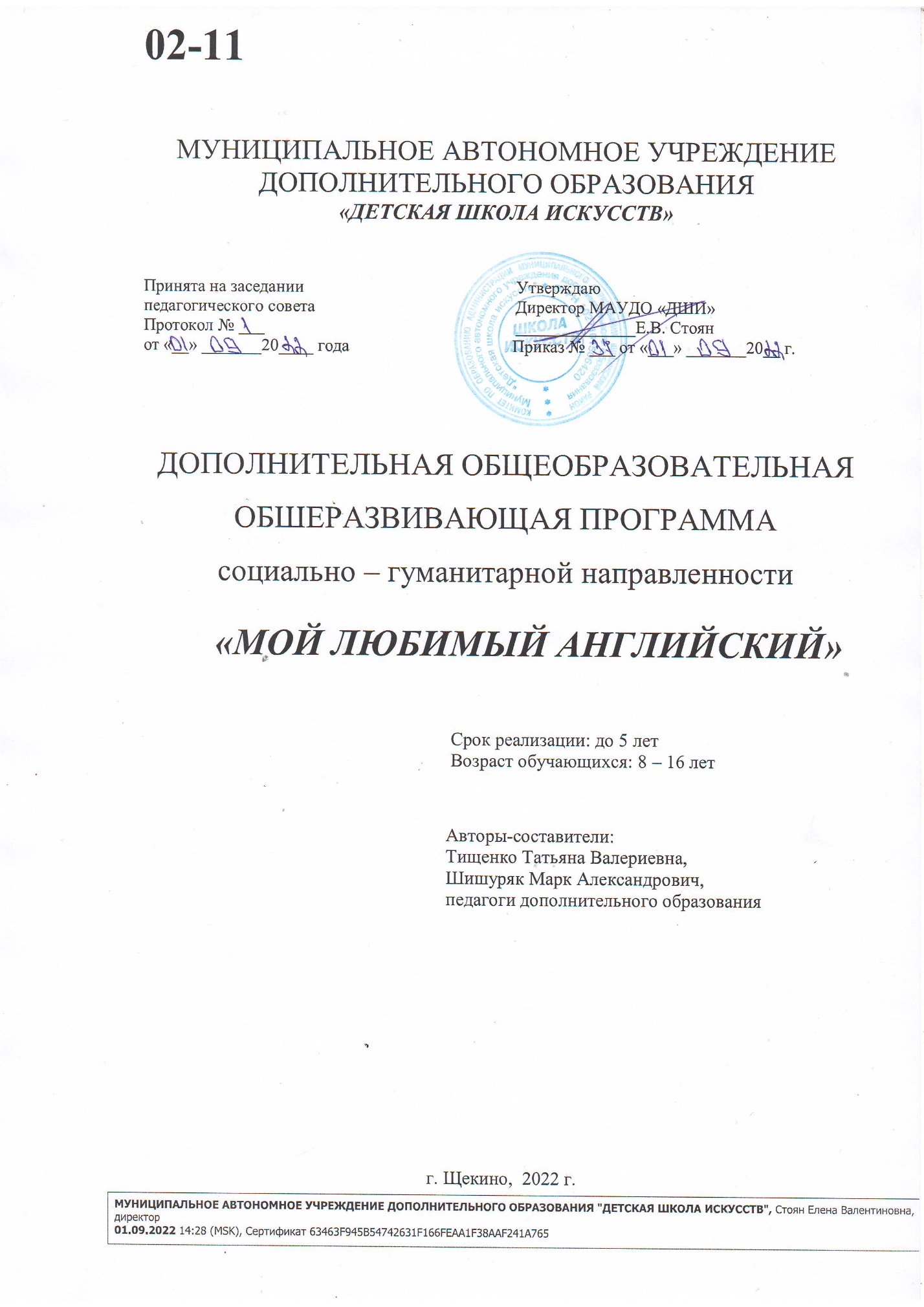 Рецензия                                                  на дополнительную общеобразовательную                                                  общеразвивающую программу «Мой любимый английский»                                                                                                             Муниципального автономного учреждения                                      дополнительного образования «Детская школа искусств»	Дополнительная общеобразовательная общеразвивающая программа «Мой любимый английский» ежегодно дополняется и утверждается на заседании педагогического совета.Программа ориентирована на детей и подростков 8-16 лет, имеет социально-гуманитарную направленность, является результатом социального заказа, рассчитана на срок обучения до 5 лет.Дополнительная общеобразовательная общеразвивающая программа «Мой любимый английский» состоит из следующих структурных элементов: титульный лист, пояснительная записка, учебно-тематическое планирование, содержание программы, ожидаемые результаты по каждому году обучения, методическое обеспечение программы, списки рекомендуемой литературы для педагогов и обучающихся, приложения.Дополнительная общеобразовательная общеразвивающая программа строится на основе дидактических принципов системности организации учебного процесса, наглядности, межпредметности, комплексного и деятельностного  подходов, научности содержания, последовательности овладения учебным материалом, доступности обучения и предполагает в процессе реализации программы овладение элементами развивающего, познавательного, воспитательного и учебного компонентов.Содержание дополнительной общеобразовательной общеразвивающей программы соответствует цели (создание условий для практического овладения иностранным языком и использование его как средства общения в форме устной и письменной речи), которая достигается в ходе реализации ряда задач. Целевая установка и задачи подтверждают социально-педагогическую направленность программы. 	Материалы программы направлены на стимулирование познавательной активности, развитие вербального интеллекта, логического  мышления, эмоционально-волевой сферы, формирование  коммуникативных навыков.Дополнительная общеобразовательная общеразвивающая программа «Мой любимый английский» включает в себя две самостоятельные части с разными сроками реализации, причём, при наличии социального заказа и необходимой степени готовности, обучающиеся могут заниматься от 3 до 5 лет. 	Учебно-тематический план имеет разбивку содержания учебного материала, с указанием общего количества часов по годам, деление на теоретические и практические занятия. Объём учебной нагрузки, продолжительность учебных занятий не противоречат требованиям СанПиН для учреждений дополнительного образования и регулируются  локальными актами МАУДО «Детская школа искусств».	Методическое обеспечение программы включает  характеристику учебных занятий с определением форм учебного занятия, методов, приёмов и  дидактического материала по каждой теме, структуру учебного занятия, нормативную таблицу оценивания результатов обучения, перечень внеаудиторных дел  в течение всего календарного года.	Отслеживание результативности проводится в соответствии с разработанной педагогами системой оценивания и с Положением об аттестации обучающихся МАУДО «Детская школа искусств». Заключение: Дополнительная общеобразовательная общеразвивающая программа «Мой любимый английский» соответствует Уставу МАУДО «Детская школа искусств», лицензии на право ведения образовательной деятельности, не дублирует содержание основных общеобразовательных программ, соответствует специфике дополнительного образования, может быть использована  в учреждениях дополнительного образования детей.Рецензент:                                                          ____________________ Е.Э. Маторина                                                                             старший специалист МКУ ИМЦ КПО Рецензия                                                  на дополнительную общеобразовательную                                                  общеразвивающую программу «Мой любимый английский»                                                                                                             Муниципального автономного учреждения                                                  дополнительного образования «Детская школа искусств» Составители программы:   педагоги дополнительного образования                                               Тищенко Татьяна Валериевна,                                              Шишуряк Марк АлександровичНаправленность программы: социально-гуманитарнаяУровень: базовыйРеализуется в рамках объединения обучающихся 8-16 лет Срок реализации: до 5 лет (1часть – 3 года, 2 часть – 2 года)	Дополнительная общеобразовательная общеразвивающая программа «Мой любимый английский» ежегодно дополняется в соответствии с последними нормативными документами и утверждается на заседании педагогического совета.      	Структура дополнительной общеобразовательной общеразвивающей программы соответствует требованиям к оформлению данного документа. Содержание программы направлено на реализацию поставленной цели и решение обучающих, воспитательных и развивающих задач.Дополнительная общеобразовательная общеразвивающая программа «Мой любимый английский» включает в себя 2 самостоятельно реализуемых части: 1 часть – срок реализации 3 года, 2 часть -  срок реализации 2 года, причём, при желании и необходимой степени готовности, обучающиеся могут обучаться по данной программе до 5 лет. Программа ориентирована на детей и подростков 8-16 лет.       	Дополнительная общеразвивающая программа построена на основе дидактических принципов научности, системности, наглядности, межпредметности, доступности.      	Программа имеет ряд особенностей:обучение иноязычной культуре  включает в себя  развитие лингвистических способностей,  психических процессов  и свойств личности обучающихся, познание культуры стран изучаемого языка и родной культуры;овладение иностранным языком как средством общения предполагает развитие аналитических способностей обучающихся;широкий возрастной диапазон позволяет разнообразить формы и методы обучения, использовать  различные педагогические технологии.     	Содержание курса многогранно, предполагает использование в образовательном процессе приёмов дифференциации, интеграции,  осознанности и  активности. 	Характеристика возрастных особенностей обучающихся позволяет дозировать учебную нагрузку, определить эффективные формы учебных занятий,  использовать валеологические подходы в организации учебного процесса.     	Результативность деятельности обучающихся определяется по разработанной и представленной в методическом обеспечении программы системе оценивания, выявляющей уровни освоения учебного материала. Контроль освоения содержания программы проводится 2 раза в год: промежуточный контроль - в декабре, итоговый контроль – в мае.     	В программе даны два списка литературы: для педагогов (педагогическая, психологическая, специальная) и для обучающихся и родителей (психологическая, учебная, популярная).     	ЗАКЛЮЧЕНИЕ: Дополнительная общеобразовательная общеразвивающая программа «Мой любимый английский» соответствует требованиям, предъявляемым к данному документу, направленности, не дублирует содержание основных общеобразовательных программ, может быть использована в учреждениях дополнительного образования. Рецензент                                                           _______________Дуюн З. П.,                                                                                                                                     заместитель директора по УВР МАУДО «Детская школа искусств»Пояснительная записка	Дополнительная общеобразовательная общеразвивающая программа  «Мой любимый английский» составлена с целью воспитания гражданских качеств и творческой активности личности через овладение современным английским языком. Актуальность программы заключается в том, что она способствует развитию культуры взаимодействия и познавательной активности. Программа может быть использована в учреждении дополнительного образования.Цель программы: создание условий для практического овладения иностранным языком и использование его как средства общения в форме устной и письменной речи.Реализуемые задачи:Формирование культуры общения средствами иностранного языка;Овладение реалиями страны изучаемого языка;Знакомство со страноведческим материалом;Использование информации, полученной в процессе обучения английскому языку, для накопления знаний об окружающем мире, для расширения кругозора. Развитие умственных способностей обучающихся, познавательных интересов, мотивации коммуникативной деятельности. Воспитание активности и самостоятельности в выполнении учебных заданий, психологической подготовки к восприятию людей иной культуры.Приобщение детей к богатствам языковой культуры народов мира.	Дополнительная общеобразовательная общеразвивающая программа «Мой любимый английский» включает в себя 2 самостоятельно реализуемых части: 1 часть – срок реализации 3 года, 2 часть -  срок реализации 2 года, причём, при желании и необходимой степени готовности, каждый обучающийся может обучаться по данной программе до 5 лет.	Важной особенностью программы является обучение иноязычной культуре, которая включает в себя:* развитие лингвистических способностей, психических процессов и свойств личности    обучающихся;* познание культуры стран изучаемого языка и родной культуры;* воспитание  личности через освоение общечеловеческих ценностей;* овладение иностранным языком как средством общения и осознание системы    изучаемого языка. 	Основными компонентами иноязычной культуры являются: развивающий, познавательный, воспитательный и учебный. Эти компоненты  равноправны по значимости, имеют практическую ценность и взаимосвязаны. Овладение одним из них влияет на овладение остальными.РАЗВИВАЮЩИЙ КОМПОНЕНТ.	Особое внимание уделяется:- формированию устойчивого интереса и мотивации к дальнейшему изучению предмета;- развитию уверенности в том, что они способны изучать иностранный язык.	Формирование положительного отношения и мотивации достигается тремя путями: - за счет отбора материала, соответствующего возрастным интересам   (познавательная мотивация);-  выполнение заданий в общении с другими обучающимися и педагогом  (коммуникативная мотивация); - достижение чувства удовлетворения от того, что сами способны справиться с заданием  (мотивация успеха).	 Кроме того, предусматривается развитие таких качеств личности, которые необходимы для плодотворного сотрудничества (доброжелательность, вежливость, терпеливость), умение выступать то в роли лидера, то в роли подчиненного, умений планировать совместную деятельность.ПОЗНАВАТЕЛЬНЫЙ КОМПОНЕНТ.	Особое внимание уделяется приобретению знаний о культуре страны изучаемого языка, литературе, музыке, театре, истории, постижение менталитета других народов, более глубокому пониманию родной культуры. Знакомство с культурой англоязычных стран происходит путем сравнения и оценивания имевшихся ранее знаний с вновь полученными, а также со знаниями о своей стране, о самих себе.ВОСПИТАТЕЛЬНЫЙ КОМПОНЕНТ.	Особое внимание  уделяется  воспитанию  уважения к другой культуре, приобщению к общечеловеческим ценностям, воспитанию  ответственности перед обществом, воспитанию личностных качеств, таких как трудолюбие, активность, умению конструктивно взаимодействовать с другими,  развитию коммуникабельности, личной и взаимной ответственности. Программа ориентирована на освоение общечеловеческих ценностей, в частности,  ценностей семьи и дружбы: способность помогать друг другу и ценить помощь других.УЧЕБНЫЙ КОМПОНЕНТ.	Особое внимание уделяется основанному на грамматике подходу с параллельной работой над языковыми навыками. Таким образом, обучающиеся  получают возможность развить  словарный запас и необходимые навыки для эффективной коммуникации на английском языке. Также обучающиеся получают возможность понимать и обрабатывать информацию из разных источников. Данная программа сочетает наиболее эффективные техники обучения грамоте, используемые носителями языка с апробированными техниками обучения детей английскому языку. Все эти подходы используются для того, чтобы помочь каждому обучающемуся реализовать свой потенциал, так как все обучающиеся условно различаются по типу восприятия: визуалы, аудиалы и кинестетики.	Познание культуры стран изучаемого языка служит базой для овладения языком как средством общения, а также способствует более глубокому пониманию и осознанию родной культуры.	Программа рекомендована детям 8-16 лет, изучающим английский язык в общеобразовательной школе. 	Учитывая неослабевающий интерес к изучению иностранных языков, появившуюся возможность у части населения посещать англо-говорящие страны, программа дает возможность расширить и углубить знание современного английского языка в сфере вербального взаимодействия.	Продолжительность учебного занятия и количество обучающихся в объединении регламентируется Уставом образовательного учреждения и нормами СанПиН для учреждений дополнительного образования. Учебные занятия проводятся:  - 1-3 годы обучения - 2 часа в неделю, 72 часа в год;  - 4-5 годы обучения - 3 часа в неделю, 108 часов в год. 	Подлежащий освоению материал, речевые ситуации часто выполняются в виде диалогов или игры: ролевой, парами, группами, коллективно. Для освоения новых лексических единиц используются также игры со словами. Используется прием драматической импровизации (при пересказе текста от имени действующих персонажей). 	Кроме традиционного занятия по реализацию задач и, следовательно, по достижению цели программы используются следующие формы учебных занятий:соревнованиепутешествие конференция спектакль.	На протяжении всего курса обучения обучающиеся разучивают стихи, известные английские, американские, шотландские, ирландские, валлийские песни. Они служат как фонетическая зарядка и как стимул для развития речевых навыков и умений, помогают более прочному закреплению лексического материала, способствуют поддержанию интереса в изучении иностранного языка. Также обучающиеся  знакомятся (читают и инсценируют)  с забавными историями и шутками, действия которых происходят в англоязычных странах. При этом дети узнают интересные подробности о жизни этих стран.	В течение обучения обучающиеся принимают участие в постановках спектаклей, праздниках, фестивалях. По окончании изучения курса дети овладевают навыками общения на иностранном языке в рамках предложенных к изучению тематических ситуаций, возникающих в повседневной жизни, получают знания по страноведению, совершенствуют навыки чтения, знания грамматического материала. 	Формы учета знаний, умений и навыков включают в себя тестовый контроль  (см. приложение № 5 – № 9) и таблицы определения результативности обучения (промежуточный и итоговый контроль - см. приложение  № 10). Итоги освоения программы подводятся ежегодно, в конце года обучения в соответствии с разработанными нормативными таблицами результативности и  внутришкольным положением  «Об аттестации обучающихся». Знания, умения и навыки оцениваются  по пяти уровням успешности:- высокий уровень;- уровень выше среднего;- средний уровень;- уровень ниже среднего;- низкий уровень.	В работе применяются  следующие  методы  обучения: объяснительно-иллюстративный, репродуктивный, объяснительно-демонстрационный, наглядный, игровой, проблемного обучения.	В работе используются следующие приемы обучения: беседа, сообщение, объяснение, использование игровых персонажей, оздоровительные приемы, использование сюжетных и ролевых игр, использование наглядности, инсценировка.		При определении содержания общеразвивающей программы учитывались возрастные особенности детей и подростков:8 – 10 лет: *ведущая деятельность – учебная, хотя игра продолжает оставаться одним из главных видов деятельности и развивает психические функции ребенка (воображение, внимание, навыки общения);* новые достижения в развитии речи, внимания, памяти воображения и мышления;*рефлексия на самого себя, на достижения и изменения.10- 12 лет*совершенствование аналитических способностей ребенка;* ориентир на общекультурные образцы в диалоге со взрослыми;* переход от одного вида деятельности к другому;* умение ставить цель самому, намечать план действия.12 – 14 лет*тенденция к личностному развитию;* становление как личность;* стремление к овладению социальным пространством;* самоуглубление и обособление от сверстников и близких.14 – 16 лет* проявление лидерских качеств;* социальное «я»;* стремление к своей уникальности;* взросление;* полярное восприятие социума (хороший – плохой, добрый – злой и т.д.).                              Учебно-тематический план                                          Первый год обучения                                                                                                  Содержание учебно-тематического плана                                                  Первый год обученияВведение в предметВступительная беседа  «Чему мы будем учиться?»Игры на коммуникациюЗдравствуйте.  Давайте познакомимсяОзнакомление с новыми словами Hello, Good morning, Good evening, Good afternoon, Good-bye, Great Britain, England, America, Russia, apple, boy, bat, one, twoОзнакомление со структурами и речевыми образцами What’s your name? I am Tim. How are you? I am fine. Where are you from? I am from Russia. How old are you? I am eight.Ознакомление с буквами алфавита  (Aa, Bb)Формирование умения рассказывать о себеОбучение  диалогическому общениюРазучивание песен “Hello Song”, “Good-bye Song”Мои любимые цветаОзнакомление с новыми словами red, green, blue, black, white, me, you, in, a, and, lots of, cat, car, dog, duck, three, four.Ознакомление с речевым образцом What colour is it? It’s red.Ознакомление с буквами алфавита (Cc, Dd)Разучивание стихотворения “Colours”Школьные принадлежности Ознакомление с новыми словами desk, chair, crayon, pencil, notebook, egg, elephant, fish, farm, five, sixОзнакомление с речевым образцом  What’s this? It’s a desk.Ознакомление с буквами алфавита (Ee, Ff)Разучивание стихотворения “Pencils”Мои игрушкиОзнакомление с новыми словами balloon, eight, girl, guitar, hat, horse, ill, insect, puppet, plane, robot, seven, teddyОзнакомление с речевым образцом Is it a balloon? Yes, it is. No, it isn’tОзнакомление с буквами алфавита (Gg, Hh, Ii)Разучивание песни “My Balloon”Контроль аудирования (см. приложение 1)Это интересно знать «Привет, Британия»Ознакомление с традициями празднования Рождества в ВеликобританииПросмотр презентации “Merry Christmas”Разучивание стихотворенияРазучивание песни “We wish you a Merry Christmas” Моя семьяОзнакомление с новыми словами brother, dad, grandpa, grandma, jug, juice, kangaroo, key, lion, lollipop, mum, nine, sister, ten.Ознакомление с речевым образцом This is my mum.Ознакомление с буквами алфавита (Jj, Kk, Ll)Разучивание стихотворения “My Mummy”Разучивание песни “A Happy Family”Мои эмоции и чувстваОзнакомление с новыми словами cold, eleven, happy, hot, hungry, man, mango, neck, nose, octopus, orange, sad, thirsty, twelveОзнакомление с речевыми образцами  He’s happy, She’s hungry. Who’s hungry?Ознакомление с буквами алфавита (Mm, Nn, Oo)Разучивание песни “If you are happy”Дикие животныеОзнакомление с новыми словами bear, bird, crocodile, fourteen, hippo, panda, pen, queen, quilt, rainbow, river, thirteen, tiger.Ознакомление с речевым образцом What are they? They are bears.Ознакомление с множественным числом существительныхОзнакомление с  буквами алфавита  (Pp, Qq, Rr)Разучивание песни “Rainbow”ПрофессииОзнакомление с новыми словами builder, fifteen, pupil, sixteen, sock, sofa, teacher, towel, turtle, umbrella, up, vet, waiterОзнакомление с речевым образцом Are they waiters? Yes, they are. No, they aren’tОзнакомление с буквами алфавита (Ss, Tt,Uu )ОдеждаОзнакомление с новыми словами belt, big,  box, eighteen, fox, hat, jacket, jumper, seventeen, shirt, vase, violin, wall, womanОзнакомление с речевым образцом I’ve got a hat.Ознакомление с буквами алфавита (Vv, Ww, Xx)Разучивание стихотворения “My Hat is Brown”Моя любимая едаОзнакомление с новыми словами  cakes, crisps, milkshake, nineteen, plums, raisins, twenty, yo-yo, yogurt, zebra, zoo Ознакомление с речевыми образцами  I like plums. I don’t like plumsОзнакомление с буквами алфавита (Yy, Zz)Разучивание стихотворения “I like”Контроль аудирования, чтения и письма (см. приложение1)Это интересно знать «Привет, Британия»Ознакомление с основными достопримечательностями Лондона: Биг Бен, Тауэрский мост, Лондонский Тауэр, Вестминстерское аббатство, Букингемский дворец, Собор святого Павла, Музей естествознания, Музей Шерлока Холмса, Трафальгарская площадь, Лондонский Глаз. Просмотр презентации “London Sights”Характеристика  учебных  занятий по темам дополнительной общеобразовательной общеразвивающей программы  «Мой любимый английский»1-ый год обучения   В конце 1-го года обучения обучающиеся должнызнать:Изученные лексические единицы и речевые образцыКонструкцию утвердительных, отрицательных и вопросительных предложений в Present SimpleПравила употребления артиклей Правила образования множественного числа существительныхИзученные стихи и песниАнглийский алфавитУметь:АудированиеПонимать на слух иноязычную речь в нормальном темпе в предъявлении педагога и звукозаписиПонимать и выполнять обращенные к ним команды, просьбы, указания педагогаМонологическая речьСоставлять высказывание в объеме не менее 8 фразДиалогическая речьВести беседу с использованием вопросно-ответных реплик, с количеством не менее 5-ти, со стороны каждого собеседникаЧтениеНазывать буквыЧитать буквы в транскрипцииЧитать отдельные слова и предложенияПисьмоПисать буквы в полупечатном  вариантеУчебно-тематический планВторой год обученияСодержание учебно-тематического планаВторой  год обученияВводное занятиеОзнакомление с формами и работы и содержанием занятий.Повторение форм приветствий и прощанияПовторение числительных от 1 до 10Активизация  ранее изученных речевых образцов “What’s your name?”, “My name is Sasha”, “How old are you? “ “I am eight”. “Where are you from?” “I am from Russia”Мои школьные вещиОзнакомление с новыми словами pen, rubber, pencil, ruler, book bag, door ,windowapple, bird, cat, dog.Ознакомление с речевым образцом “What’s this?”Составление диалогов по образцуОзнакомление с сокращенными формами написания “What’s” “It’s”Разучивание песни “Open the Book”Разучивание стихотворения “How many apples?”Мои любимы игрушкиОзнакомление с новыми словами doll, ball, teddy, puzzle, car, kite, bike, train, egg, fig, goat, hat, big, love, favourite Ознакомление с притяжательными местоимениями my, your.Формирование умения строить высказывания по темеОзнакомление со структурой Is this your teddy? Yes, it is. No, it isn’t.Разучивание песни  “Toys, toys, toys”Чтение  стихотворения “My Favourite…” с детальным пониманием прочитанногоАудирование с извлечением основной информацииВнешность. Тело человекаОзнакомление с новыми словами arms, nose, face, legs, ears, fingers, hands, eyes, ink, jam, lion, paper, mess.Ознакомление со структурой This is, These are…Формирование умения строить монологические высказывания по темеРазучивание песни “Ten fingers on my hands”.Разучивание стихотворения “Ten little fingers”Чтение инструкции с детальным пониманием прочитанногоАудирование с извлечением конкретной информацииПовторение изученных разделов «Мои школьные вещи», «Мои любимые игрушки», «Внешность. Тело человека»Все профессии важныОзнакомление со словами teacher, pupil, housewife, fireman, pilot, doctor, policeman, farmer, nurse, eat, writeОзнакомление со структурой He is a teacher, Is she a doctor? Yes, she is. No, se isn’tТренировка в составлении диалогов-расспросовОзнакомление с сокращенными формами написания He’s, She’s Разучивание песни “Two kind doctors”Чтение с извлечением основной информацииАудирование с извлечением конкретной информацииВ паркеОзнакомление с новыми словами seesaw, slide, net, swing, tree, pool, ice-cream, frisbee, queen, rabbit, sofa, teddy, umbrella, goal, good try, cool, nice, park, play.Ознакомление с предлогами места in, on, under.Воспроизведение диалогов, составление свих диалоговОзнакомление со структурой Where’s the ball? It’s under the seesaw.Ознакомление с сокращенными формами написания Where’sРазучивание песни “At the park”Разучивание стихотворения “Where’s  my ball?”Чтение текста с извлечением конкретной информацииАудирование с детальным пониманием услышанных высказываний.Дружная семьяОзнакомление со словами  mum, dad, sister, brother, grandma, grandpa, aunt, uncle, cousin, find, the others, know, they, lots of, look (out of), van, window, box, yo-yo, zebraОзнакомление с притяжательным падежом имени существительногоРазучивание песни “In my family”Составление диалогов, отработка речевых образцовРазучивание стихотворения “We are a happy family”Контроль ЗУНЧтение текста с извлечением конкретной информацииАудирование с детальным пониманием услышанных высказыванийЭто интересно знать «Привет, Британия»Ознакомление с традициями празднования Нового Года в БританииПросмотр презентации “Новый год в Британии”Разучивание стихотворения “Happy new Year”Ознакомление с традиционными новогодними песнямиНаша одеждаОзнакомление со словами dress, socks, T-shirt, trousers, shorts, shoes, coat, hat, basket, clothes, every day, try on, put onОзнакомление с притяжательными местоимениями his, herСоставление диалогов, отработка речевых образцовОзнакомление с  сокращенной формой написания  aren’tОзнакомление со структурой Are these your socks? Yes, they are. No, they aren’t.Разучивание песни “Every day”Чтение с поиском  основной информацииАудирование с извлечением конкретной информацииМой домОзнакомление со словами kitchen, living-room, dining-room, bedroom, bathroom, garden, upstairs, downstairs, house, flat, certificate, show, surprise, good work, well done.Ознакомление с общим вопросом Is Billy in the bedroom? Yes, he is. No, he isn’t.Are mum and dad in the garden? Yes, they are. No, they aren’t.Ознакомление с чтением буквосочетания shРазучивание песни “Come into my house”Воспроизведение диалогов, отработка речевых образцовЧтение с поиском конкретной информацииАудирование с извлечением основной информацииПора обедатьОзнакомление со словами lunchbox, sandwich, drinks, apple, banana, biscuit, tomato, pear, grapes, choose, share, get, chair, teacher, chick. cheese, water, today.Ознакомление со структурами I have got, I haven’t gotОзнакомление с сокращенными формами написания I’ve got, I haven’t gotФормирование умения строить высказывания по темеОзнакомление с чтением буквосочетания chРазучивание песни “Open my lunch box”Чтение с извлечением основной информацииАудирование с извлечением конкретной информацииМои друзьяОзнакомление с новыми словами long, short, blond, brown, curly straight, square, circle, triangle, rectangle, over  there, hair, new, friend, side, the same, smooth, round, just.Ознакомление с чтением буквосочетания thФормирования умения строить монологические высказыванияОзнакомление со структурой He has got, He hasn’t got.Ознакомление с сокращенными формами написания He’s got, He hasn’t gotРазучивание песни “It’s a square”Чтение с поиском конкретной информацииАудирование с извлечением основной информацииВ зоопаркеОзнакомление со словами elephant, giraffe, monkey, big, tall, little. zoo, funny tiger, snake, parrot. cat, man, fan.Ознакомление со структурой I like, I don’t likeФормирование умения строить монологические высказыванияОзнакомление с сокращенной формой написания I don’tОзнакомление с чтением буквы a в закрытом слогеРазучивание песни “Let’s go to the zoo”Чтение с детальным пониманиемАудирование с извлечением конкретной информацииЕда. НапиткиОзнакомление со словами rice, meat, carrots, yogurt, fish, bread. dinnertime, finished, milk, juice, water, drink (v), late, school menu, hungry, dessert, caféОзнакомление со структурой  Do you like yogurt? Yes, I do. No, I don’tСоставление диалогов-расспросов, отработка речевых образцовОзнакомление с сокращенными формами написания don’tРазучивание песни “Drink  your milk”Ознакомление с чтением буквы e в закрытом слогеЧтение с поиском конкретной информацииАудирование с детальным пониманиемМоя комнатаОзнакомление со словами rug, bed, cupboard, shelf, pillow, blanket, eleven, twelve, thirteen, fourteen,  sixteen, seventeen, eighteen, nineteen, twenty. tidy up, tidy (adj), room more, get in. big, fig, tin, put.Ознакомление со структурой There is, There areФормирование умения строить монологические высказыванияОзнакомление с сокращенными формами написания There’s , There’reРазучивание песни “There are ten in the bed”Ознакомление с чтением буквы i в закрытом слогеЧтение с поиском основной информацииАудирование с детальным пониманием услышанных высказыванийЧто мы можем делатьОзнакомление со словами run, fly, walk, talk, swim, climb, write, draw, sing dog, fox, log. do, anything, song, smile (v) ,alphabetОзнакомление со структурой He can fly. He can’t flyВоспроизведение диалогов, составление своих диалоговОзнакомление с сокращенными формами написания can’tРазучивание песни “I can do anything”Ознакомление с чтением буквы o в закрытом слогеЧтение текста с поиском конкретной информацииАудирование с извлечением основной информацииМы на пляжеОзнакомление со словами sandcastle, beach ,crab, the sea, boat, shell. Sun cream, bat, ice lolly, good idea, together, wait, another wonderful, forget, rug, jug, sum.Ознакомление со структурой Let’s swimСоставление диалогических высказываний по темеРазучивание песни “It’s a wonderful day”Ознакомление с чтением буквы u в закрытом слогеЧтение с поиском конкретной информацииТренировка в составлении диалогов- побуждений к действиюКонтроль ЗУНЭто интересно знать: «Привет, Британия!»Ознакомление с достопримечательностями Великобритании: Стоунхендж, озеро Лохнесс, Эдинбургский Замок, Оксфорд.Просмотр презентаций «Достопримечательности Британии»Проведение викториныХарактеристика  учебных  занятий по темам  дополнительной общеобразовательной общеразвивающей программы  «Мой любимый английский»2-ой год обучения    В конце 2-го года обучения обучающиеся должнызнать: Изученные лексические единицы и речевые образцыАнглийский алфавит, транскрипциюТипы вопросов: общие, специальныеПредлоги местонахождения предметовЧислительные от 1 до 20Значение и употребление модального глагола “can”Образование множественного числа существительныхОбразование притяжательного падежа существительныхГлаголы действияКонструкцию There is (are)… в утвердительной, отрицательной и вопросительной формахКонструкцию I have got… в утвердительной, отрицательной и вопросительных формахуметь:АудированиеПонимать на слух иноязычную речь в нормальном темпе в предъявлении педагога или звукозаписи – в объеме не менее 10 фразПонимать обращенные к ним вопросы, просьбы, указания педагогаМонологическая речьВысказываться по заданной ситуации в рамках пройденных тем в объеме не менее 10 фраз.Диалогическая речьВоспроизвести готовые диалогиСоставить диалог по образцу – 4-5 реплик со стороны каждого собеседника.ЧтениеЧитать знаки транскрипцииЧитать изученные буквосочетанияЧитать слова и предложения в рамках прочитанных тем.ПисьмоПисать изученные слова                               Учебно-тематический план                                                       Третий год обучения  Содержание учебно-тематического планаТретий год обученияВводное занятиеОзнакомление с формами и работы и содержанием занятий.Повторение лексических единиц, означающих членов семьиПовторение форма приветствий, прощания, знакомстваСоставление диалогов, отработка речевых образцовПовторение числительных от 10 до 20Разучивание песни “Welcome back”Аудирование текста «Моя семья»Наш классОзнакомление с новыми словами classroom, table, computer, peg, pencil-case, board,  poster, picture, drawers, cupboard ,have a look, work, game, swimming poolОзнакомление с указательными местоимениями this, that, these, thoseТренировка в составлении диалогов-расспросов по темеРазучивание песни  “What’s in the classroom”Чтение с извлечением основной информацииМое настроениеОзнакомление со словами tired, angry, scared, brave, hot, cold, hungry,  thirsty, happy, sad, babies, twins, cry (v). go to sleep, snore, hug (v) yourself, stamp (v).Ознакомление со структурой We are happy. Are they hungry? Yes, they are. No, they are not.Воспроизведение диалогов, составление своих диалоговОзнакомление с написанием сокращенных форм We’re They’reРазучивание песни “If you are tired and you know it”Дифференциация написания сокращенных форм I am=I’m, You are=You’reHe is=He’s, She is=She’s, we are=we’re,They are=they’reИгры на свежем воздухеОзнакомление со словами ride a bike, ride a horse, skate (v), skateboard (v), play tennis, play  football, behind, in front of, next to, between anywhere, hiding.Ознакомление со структурой Can he ride a bike? Yes, he can. No, he can’tФормирование умения строить высказывания по темеОзнакомление с предлогами местаАудирование с извлечением основной информацииРазучивание песни “Where is my teddy bear?”Чтение с извлечением основной информацииВ кафеОзнакомление со словами salad, fries, pizza, milkshake, cheese, sandwich,  chicken grass, grapes, brush, bread, frog, frisbee start ( v+ n), easy, if, try, number, high buy.Ознакомление со структурами Have you got a milkshake? Yes,I have./ No,I haven’t. Has he got a sandwich? Yes, he has./ No, he hasn’t.Ознакомление с числительными-десятками ten, twenty, thirty, forty, fifty, sixty, seventy, eighty, ninety, hundredСоставление диалогов, отработка речевых образцовРазучивание песни “Let’s count to one hundred”Чтение с поиском конкретной информацииШкольные предметыОзнакомление со словами art, math, English, science, PE, music playground, spots field, art room, computer room, paint, headphones speak, study, read, primary, lesson. break, time, learn.Ознакомление со структурами  What have we got on Monday? We’ve got English. When have we got PE? We’ve got PE on ThursdayАудирование детальным пониманием прослушанного текстаТренировка в составлении диалогов-расспросов по темеОзнакомление с притяжательными местоимениями our, theirРазучивание песни “At our school”Чтение с поиском конкретной информации7. Чем заняться после школы?Ознакомление со словами help my mum, do my homework, visit my grandma, go swimming, have a music lesson, watch TV, listen to music, play with friends, read a book, write an email, blanket, blue, flat, flower, plate, plum. Ознакомление с Present Simple (утвердительная/ отрицательная формы)Разучивание песни “After school”Воспроизведение диалогов, составление диалоговЧтение с детальным пониманием прочитанного текстаКонтроль ЗУН7. Это интересно  знать «Привет, Британия»Ознакомление со странами Объединенного Королевства Великобритании и Северной ИрландииПросмотр презентации «Англия, Шотландия под одной короной»Проведение викторины8.  День РожденияОзнакомление со словами chocolate, sweets, balloon, present, cake, card neighbour, pastries, nuts, tie. cloud, clock, gloves, glue, slide, slippers. take off, outside, skyОзнакомление с Present Simple (вопросительная форма)Формирование умения строить монологические высказывания по темеРазучивание песни “Our neighbours”Чтение с поиском конкретной информацииДифференциация полных и сокращенных форм do not=don’t, does not= doesn’t9. Мой рабочий деньОзнакомление со словами   get up, have breakfast, go to school, go home, have dinner, go to bed, in the morning, in the evening, in the afternoon, at night, brush my teeth, goodnight, smile, small, snow, snake, stairs, star, sky, skates, time forОзнакомление со структурой What’s the time? It’s seven o’clockСоставление высказываний по речевым ситуациямОзнакомление со структурой He gets up at six o’clockРазучивание песни What do you do in the morning?Чтение с поиском конкретной информацииДифференциация вопросительных слов what, when, where10. Город. ТранспортОзнакомление со словами hospital, school, airport, police station, fire station, shop station, zoo,  supermarket, bank. place, thing, out and about, dark, work (v), fantastic, shopping,  face, gate, lake, plane.Ознакомление ос структурой Does she work in a shop? Yes, she does./ No, she doesn’t.Ознакомление со структурой Where does she work? She works in a bank.Разучивание песни “Places to go”Тренировка в составлении диалогов-расспросов по темеАудирование  с извлечением основной информацииЧтение с поиском конкретной информации11. ПогодаОзнакомление со словами raining, windy, hot, cold, snowing, sunny, fly a kite, make a snowman, wear coats, go outside, weather, like ( prep), sun hat, catch, quick, key, wet.Ознакомление со структурой What’s weather like? It’s windy/ raining/hotФормирования умения строить монологические высказывания по темеОзнакомление с повелительным наклонением Put on your hat. Don’t put on your coat.Разучивание песни “What’s the weather like today?”Чтение с извлечением основной информацииАудирование с извлечением конкретной информации12. Что надеть сегодня?Ознакомление со словами skirt, scarf, gloves, jeans, boots, shirt, o’clock, quarter past, quarter to, platform, here comes…, slow, hurry up. nose, rope, stone, bone, homeОзнакомление с Present ContinuousОзнакомление со структурами What are you wearing? I’m wearing a blue skirt? What’s she wearing? She’s wearing red trousers.Составление диалогов, отработка речевых образцовРазучивание стихотворения “Here comes the train”Чтение с поиском конкретной информацииАудирование с детальным пониманием услышанного13. Семейный праздникОзнакомление со словами wedding, guests, coke, bride, invitation, watch (v), video (n), dance (v), sleep, make a cake, wash the car, brush my hair, take photos, get ready, suit (n), by my side, excited, can’t wait, cube ,flute, June, tube.Отработка структур What are you / they doing?I’m/ We’re/ They’re talking.What’s he /she doing?He’s/ She’s eatingСоставление диалогов, отработка речевых образцовРазучивание стихотворения “We are getting ready for the wedding”Чтение с поиском основной информацииАудироваине с детальным пониманием услышанного14.Домашние животныеОзнакомление со словами cow, goat, horse, sheep, donkey, gooseб then, other, loud, quiet, fast, slow, farm, cheep, cluck, clop, clip, trot, hen, pieceОзнакомление со степенями сравнения прилагательных (односложные прилагательные)Ознакомление со сравнительной конструкцией This cow is bigger than that cow. The girl is taller than the boyСоставление диалогов, отработка речевых образцовРазучивание песни “On the farm”Чтение с поиском конкретной информацииАудирование с извлечением основной информации15. Наши фотографииОзнакомление со словами kind, naughty, wet, dry, fridge, photo, tidy, untidy, floor, rubbish, just, duck, each, tidy up, cub, cube, pip, pipe, tap, tape.Ознакомление с Past SimpleОзнакомление со структурами I was happy. She wasn’t wet. You were kind. They weren’t sad.Разучивание песни “The house was so untidy”Чтение с поиском основной информацииСоставление диалогов, отработка речевых образцовАудирование с извлечением основной информации16. Отдыхаем с пользойОзнакомление со словами man, men, woman, women, child, children, prize-giving, prize, winner, some, any, first, second, third, fourth,  race, heavy, lose, runner, king, ring, swing, bank, pink, sinkОзнакомление с множественным числом существительных (слова-исключения)Ознакомление с неопределенными местоимениями some, any,Ознакомление с порядковыми числительными Диалогические высказывания по темеРазучивание песни “The Race”Чтение с извлечением основной информацииАудирование с детальным пониманием услышанного текстаКонтроль ЗУН17.  Это интересно знать «Привет, Британия»Ознакомление со странами Объединенного Королевства Великобритании и Северной ИрландииПросмотр презентации «Уэльс», «Северная Ирландия»Проведение викториныХарактеристика учебных занятий по темам дополнительной общеобразовательной  общеразвивающей программы«Мой любимый английский»3-ий год обученияВ конце 3-го года обучения обучающиеся должнызнать: Изученные лексические единицы и речевые образцыУказательные местоимения this/that, these/thoseОбразование вопросительных и отрицательных предложений с модальным глаголом “can”Вопросительные конструкции “Have you got?” “Has she got?”Past Simple неправильного глагола to beУтвердительную, отрицательную, вопросительную конструкцию в Future SimpleОбразование степеней сравнения прилагательныхОбразование числительных десятковСчет до 100Present Simple (образование утвердительной/отрицательной/вопросительных форм)Повелительное наклонение (образование утвердительной/отрицательной форм )Present Continuous (образование утвердительной/отрицательной/вопросительных форм )Изученные стихи и песниНеопределенные местоименияПорядковые числительныеуметь: Аудирование 1. Понимать на слух иноязычную речь в нормальном темпе в предъявлении педагога         или      звукозаписи в объеме не менее 10 фраз2. Понимать обращенные к воспитанникам просьбы, команды.Монологическая речь    Составлять высказывания в объеме 11-12 фраз.Диалогическая речь1. Воспроизводить готовые диалоги2. Составлять диалог по заданному образцу в  объеме 5-6 реплик со стороны каждого собеседника.Чтение    Читать вслух с правильной интонацией тексты, содержащие не менее 20 предложений с целью     извлечения основной или специальной информации, передать в краткой форме содержание      прочитанного.Письмо    Владеть правописанием слов и фраз английского языка, усвоенных в устной речи, с лов и     предложений, используемых в письменных упражнениях.Учебно-тематический планЧетвертый  год обученияСодержание учебно-тематического планаЧетвертый  год обученияВводное занятиеОзнакомление с содержанием учебных занятий и формами работыПовторение лексических единиц по теме «Семья»Повторение степеней сравнения прилагательныхРазучивание песни «Twelve months of a year»Повторение числительных от 10 до 100Повторение Past Simple глагола to beФормирование умения рассказывать о своих семьяхОткуда ты?Ознакомление с названиями стран Egypt, the UK, Russia, Spain, Thailand, Australia, the USA, Brazil.Ознакомление с лексическими единицами Crayon, draw, spoon, snake, drink, play, cut, eat, selfish, giant, lovely, want, but, build, wall, around, bird, one day, find, hole, hear, go in, because, again, now.Разучивание песни “Where are you from?”Повторение кратких форм глагола to be в Present SimpleОзнакомление с названиями времен годаТренировка в составлении диалогов расспросовЧтение текста с извлечением основной информацииМое любимое занятиеОзнакомление с лексическими единицами read comics, skateboard, do gymnastics, play chess, fish, play basketball, take photos, play volleyball, play the guitar, shop, cook, paint, play the piano, visit family,  face, space, kite, bike, rope, stone, cube,  penfriend, pet, hate, boring, what, email (v),  email (n), email address, write, Egyptian, play football, with, send an email.Разучивание песни “I am happy, it’s the weekend”Ознакомление с утвердительной, вопросительной и отрицательной формами структуры  I like+ verb (ing)Составление диалогов, отработка речевых образцовАудирование текстов с извлечением основной информацииМои вещиОзнакомление с лексическими единицами computer, TV, DVD player, CD player, MP3 player, camera, turn on, turn off Thing, please, watch (v), my, boring, use (v), school, project, about, space, think, broken, Well… dinner, listen to, car, park, shark, star, scarf, stickers, posters, comics, postcards, badges, shellsПовторение притяжательных местоименийОзнакомление с модальным глаголом can в значении разрешения и просьбВоспроизведение диалогов, составление своих диалогов по заданному образцуРазучивание стихотворения It’s rainy todayЧтение текста с извлечением конкретной информацииВодные  виды  спортаОзнакомление с лексическими единицами swim, sail, dive, surf, kayak, windsurf, snorkel, waterski, beach, sea, stand on your hands fall, sunglasses, look at, sit, sun, little, boat, ball, mall, wall, tall, small, polluted, clean, dangerous, safe, beautiful, uglyМонологические высказывания, отработка речевых образцовОзнакомление с утвердительной и отрицательной формами Present ContinuousОзнакомление с написанием глаголов c окончанием ingРазучивание песни “At the Beach”Аудирование текста с поиском конкретной информации6.Экзотические животныеОзнакомление с лексическими единицами  penguin, zebra, monkey, kangaroo, camel, lizard, flamingo, crocodile, naughty, zoo, wait, see, come (here),notebook, lion, tiger, parrot, climb, talk , fork, horse, corn, straw, paw, yawn, hold, front, farmer, sport, angry, scared, free, sorry, funny, kindОзнакомление с вопросительной формой Present Continuous и краткими ответамиДиалогические высказывания по темеРазучивание стихотворения  “Are the monkeys climbing”Разучивание песни “To the Zoo”Чтение текста с детальным пониманием прочитанногоМой распорядок дняОзнакомление с лексическими единицами  have a shower, brush my teeth, get dressed, have breakfast, brush my hair, get up, catch the bus, walk to school, late, start, work, at night, busy, all day, lesson, homework, outside, boy, toy, oyster, coin, oil, soil, first, then, next, finally, every day, at the weekend.Отработка образования утвердительной, вопросительной и отрицательной форм Present SimpleОзнакомление с обозначением времениФормирования умения строить высказывания по темеРазучивание песни “My Day”Чтение текста с извлечением основной информацииКонтроль знаний, умений и навыковЭто интересно знать «Англоязычные страны»Ознакомление с географическим положением, историей, культурой и традициями СШАПросмотр презентации «США»Проведение викториныЛюбимое место в городеОзнакомление с лексическими единицами café, library, museum, playground, shopping mail, sports centre, swimming pool, cinema, play, theatre, concert, actor, film, singer, place, always, surprise, ticket, (the) same (thing),  fly a kite, come, surf the Internet, wonderful, castle, go into, room, princess, ago, try, hide, difficult, adventure, sing, story, exiting.Монологические высказывания по темеРабота над употреблением  в речи обстоятельств времени always, sometimes,  neverСоставление диалогов «Что ты любишь делать?»Работа над употреблением предлогов времени (on, in, at)Разучивание песни “Come and play with me”Чтение текста с детальным пониманием прочитанногоВ супермаркетеОзнакомление с лексическими единицами  pasta, bread, cereal, meat, melon, cucumber, onion, lemon, supermarket, week, need, sure, over there, get, the top, biscuit, egg, fries, fresh, sweet (adj), healthy, potato, butter, cheese, salt, pepper, peas,  dish (crockery), tell, a  piece of, milk, a lot of, mash (v), pot, hot, put, mix, mashed potatoes, on top, oven.Работа над употреблением исчисляемых и неисчисляемых существительных.Тренировка в составлении диалогов-расспросов по темеРазучивание песни “At the supermarket”Формирования умения строить монологические высказывания по темеРазучивание стихотворения “My favourite dish”Ознакомление с порядком прилагательных в предложенииМир вокруг насОзнакомление с лексическими единицами lake, mountain, waterfall, ocean, wide, big, deep, high, sand, pond, plant, tent, lamp, camp, building, country, bridge, river, old, long. animal, quiz, ( in the ) world, That’s right!, cheetah, sandcastle, grape, mice, world record, interesting, fact, temple, nearly, mile, land, middle, square kilometer, put up, wind (n), light (v), just.Работа над употреблением  степеней сравнения прилагательныхТренировка в составлении диалогов-расспросов по темеРазучивание песни “My Quiz”Аудирование текста с извлечением основной информацииРазгадывание кроссворда по темеЧтение текста с детальным пониманием прочитанногоТвое поведение в общественных местахОзнакомление с лексическими единицами path, grass, flower, bin, trees, playground, fountain, litter, shout, chase, catch, meet, cross, laugh, mobile phone, in front of, walk ( a dog), be quiet, wash your hands, keep clean, be good, hours and hours, Gingerbread (man), ready, fox, near, start to, headРабота над употреблением модального глагола must в значении разрешенияФормирование умения строить монологические высказывания по темеРазучивание песни “You must come to the park”Чтение текста с поиском  конкретной  информацииАудирование с извлечением основной информацииРабота над употреблением соединительных союзовМузей транспортаОзнакомление с лексическими единицами ferry ,bus, helicopter, motorbike, plane, taxi, train, tram, along, through, in the middle of, at the top of, between, inside , hundred, skateboard (n), cool, history, shop, market, Viking, centre, came, one thousand, room, fire, heating, smoke, full, north,  learn, life, move (along).Работа над употреблением глагола to be  в Past SimpleРабота над употреблением обстоятельств времени yesterday, last week, last year, ago, then.Формирование умения строить монологические высказывания по темеРабота над употреблением утвердительной и отрицательных форма в Past SimpleРазучивание песни “Our town has a history”Чтение текста с извлечением основной информацииКогда они были молодымиОзнакомление с лексическими единицами old, young, handsome, pretty, short, tall, shy, friendly, clever, still (adv),baby, different, (not) at all, night, light, sky, dry, smile, shine, cheerful, miserable, relaxed, worried, mean, generous, bright, be like, be like someone, wedding day, good-looking, blond.Работа над употреблением глагола to be и have в Past SimpleФормирование умения строить монологические высказывания по темеРазучивание песни “When my grandpa was a boy”Чтение текста с извлечением основной информацииРазгадывание кроссворда по темеМузей историиОзнакомление с лексическими единицами start, finish, love, hate, want, use, laugh, live, heavy, light, hard, soft, easy, difficult,  Ancient Egyptian, look, writing (n), secret message, word, alphabet, bring, dish (meal), papyrus, thousand, paper, clay tablet, reed, wet, dry (v), break, a kind of, expensive, rich.Работа над образованием и употреблением Past Simple правильных глаголовРазучивание песни “My Birthday”Составление высказываний по речевым ситуациямАудирование текста с поиском конкретной информацииКак прошел день в школеОзнакомление с лексическими единицами paint, paintbrush, calculator, lunch box, dictionary, PE kit, backpack, apron, tent, sleeping bag, frying pan, matches, rope, torch,  drop, went (go) onto, clothes, believe, camping, trip, wood, warm, dark, noise, stick, flute , campsiteРабота над употреблением вопросительных предложений (общих и специальных вопросов) в Past SimpleСоставление диалогов, отработка речевых образцовРазучивание песни “Did you have a good day”Чтение текста с извлечением основной информацииСобираемся в отпускОзнакомление с лексическими единицами suitcase, sun cream, towel, soap, shampoo, hair brush, toothbrush, toothpaste, tomorrow, later, tonight, this afternoon, soon, next week,  weather, water sports, seafood, restaurant, octopus, present, pack (v), go away, have a great time, swimsuit.Ознакомление со структурой be going to  в утвердительной, отрицательной и вопросительной формах.Тренировка в составлении диалогов-расспросов по темеРазучивание песни “I am going to pack my suitcase”Чтение текста с поиском конкретной информацииАудирование с извлечением основной информацииРазгадывание кроссворда по темеКонтроль знаний, умений и навыковЭто интересно знать «Англоязычные страны»Ознакомление с географическим положением, историей, культурой и традициями Канады.Просмотр видеофильма «Канада»Проведение викториныХарактеристика учебных занятий по темам дополнительной общеобразовательной общеразвивающей программы «Мой любимый английский»4-ый год обученияВ конце 4-го года обучения обучающиеся должнызнать:Изученные лексические единицы и речевые образцыОбразование утвердительной, отрицательной и вопросительной форм предложений во времени Present SimpleУпотребление времени Present SimpleЗначение и употребление апострофаМодальный глагол can в значении разрешения и просьбыОбразование и  употребление Present ContinuousОбозначение времениУпотребление обстоятельств времени для Present SimpleУпотребление степеней сравнение прилагательныхМодальный глагол must в значении разрешенияУпотребление глагола to be  в  Past SimpleОбразование утвердительных, отрицательных и вопросительных предложений с глаголом to be в Past SimpleУпотребление времени Past SimpleОбразование и употребление конструкции be going Изученные стихи и песниуметь:Аудирование1. Понимать на слух вопросы говорящего, просьбы и указания2. Понимать на слух текст в объеме не менее 15 фраз3. Понимать на слух диалогическое повествование в объеме не менее 15 фразМонологическая речьВысказываться в соответствии с предложенными темами(объем высказывания 13-15 фраз)Диалогическая речь   Вести беседу, используя вопросно-ответные реплики, давать распоряжения и     излагать    просьбы, запрашивать информацию, информировать собеседника.   (объем  –   6 реплик со стороны каждого собеседника)Чтение      1. Читать вслух с правильной интонацией тексты с полным пониманием прочитанного,         содержащие не менее 20 предложений с целью извлечения основной или         специальной информации      2. Передавать в краткой форме содержание прочитанного текста       Письмо          Выполнять письменные упражнения, служащие средством совершенствования           лексических и грамматических навыков                             Учебно-тематический план                                        Пятый  год обученияСодержание  учебно-тематического  планаВводное занятиеОзнакомление с содержанием учебных занятий и формами работыРазучивание песни “We are all back together”Повторение лексических единиц по теме «Еда»Повторение степеней сравнения прилагательныхТренировка в составлении диалогов-расспросовПовторение модального глагола can в значении разрешенияВ ресторанеОзнакомление с лексическими единицами waiter. waitress, uniform, menu, customer, bottle of water, cup of coffee, glass of milk, bowl of soup, plate of salad, beans, delicious, lovely, chili, coconut leaves, noodle, tortilla.Дифференциация использования  Present Simple и Present ContinuousРазучивание песни “At my friend’s house”Аудирование с извлечением конкретной информацииЧтение с детальным пониманием прочитанногоСоставление диалогов, отработка речевых образцовПросмотр видео “Pubs and restaurants”На концертеОзнакомление с лексическими единицами concert, drums, instruments, violin, audience, recorder, cheer, stage, program, trumpet, distant, flying high, wonder, cymbals, rhythm.Образование и употребление времени Past Simple  глаголов have, to beРазучивание песни “ What a busy week it is”Разучивание стихотворения “Festival Day”Аудирование с извлечением конкретной информацииЧтение с детальным пониманием прочитанного текстаСоставление диалогических высказыванийВ музее наукиОзнакомление с лексическими единицами dinosaur, museum, model, skeleton, scary, scream, roar, alive, dead, robot, find out, pattern, earth, scientist, skin, disappear, asteroid.Отработка неправильных  глаголовОбразование и употребление  вопросительной и отрицательной форм Past Simple  с неправильными глаголамиФормирование умения строить диалогические высказыванияРазучивание песни “My school trip”Чтение с поиском конкретной информацииАудирование с извлечением конкретной информацииФормирование умения строить монологические высказыванияЗанимаемся спортомОзнакомление с лексическими единицами team, jacket, trainers, trophy, player, kick, score a goal, rucksack, win (won), mirror, carrot, cherry, bell, smell, bounce, invent, court, point, ladder, hole, swimsuitОзнакомление с абсолютной формой притяжательных местоименийОбразование наречий с помощью суффикса lyРазучивание песни “At Break time”Чтение с поиском конкретной информацииАудирование с извлечением основной информацииСоставление диалогических высказываний по темеПросмотр видео “Sports in the UK”Где находится театр?Ознакомление с лексическими единицами read a map, turn left, go back, hurry, roundabout, get lost, turn right, go straight on, petrol station, shadow, puppet, popular, event, stick, screen, voice, lift upОзнакомление с модальным глаголом  have toТренировка  в составлении диалогов-расспросов по темеРазучивание песни “Why are you lost?”Чтение с извлечением основной информацииАудирование с извлечением конкретной информацииПросмотр видео “Cinema and theatre in London”Качества предметовОзнакомление с лексическими единицами break, repair, comfortable, hard, soft, expensive, cheap, wooden, metal, modern, enormous, prepare, worry, thick, dig, share, generous, lazy.Ознакомление с образованием степеней длинных прилагательныхОбразование степеней сравнения прилагательных: исключенияФормирование умения строить монологические высказыванияЧтение с извлечением конкретной информацииАудирование с детальным пониманием услышанного текстаПовторение множественного числа существительных-исключенийКонтроль знаний, умений и навыковЭто интересно знать «Англоязычные страны»Ознакомление с географическим положением, историей, культурой и традициями, животным миром АвстралииПросмотр видеофильма «Таинственная Австралия»Проведение викторины.Путешествие в будущееОзнакомление с лексическими единицами the future, travel, satellite, the moon, the sun, planets, rocket, astronaut, star, spaceship, tomorrow, next, this evening, in three days, housework, feelings, illness, crowded, road, storm, extinct.Образование и употребление времени Future SimpleОзнакомление с указателями времени Future SimpleРазучивание песни “A trip to the Moon”Аудирование с выборочным извлечением информацииЧтение с детальным пониманием прочитанного текстаОзнакомление со словосложениемФормирование умения строить монологические высказыванияВ аэропортуОзнакомление с лексическими единицами money, passenger, arrivals, departures, luggage, passport, suitcase, magazine, newspaper, coin, unusual, journey, fall asleep, whistle, disappointed, fireworks, fairОзнакомление и употребление  местоимений much и  manyОзнакомление с неопределенными местоимениями some  и  anyПовторение правил чтения правильных глаголов в  Past SimpleЧтение с поиском конкретной информацииАудирование с выборочным извлечением информацииТренировка в составлении диалогов-расспросов по темеПросмотр видео “London Transport”Что сегодня по ТВОзнакомление с лексическими единицами  cartoon, radio, camcorder, the news, documentary, channel, advert, remote control, TV programme, mobile phone, factory, poor, ticket, lucky, kick-off, championship, stadium, play a trick on.Употребление инфинитива в функции обстоятельства для выражения целиРазучивание песни “How Often?”Чтение с поиском конкретной информацииАудирование с извлечением основной информацииОзнакомление с употреблением префикса unТренировка в составлении диалогов-расспросовПросмотр видео “Young people and their free time”Компьютер – мой помощникОзнакомление с лексическими единицами printer, screen, mouse, log on, speakers, click on, save a document, memory stick, search the internet, type the address, subject, keyboard, spell checker, attach a photo, a website, send a messageОзнакомление с  употреблением Present Perfect, образованием утвердительной, отрицательной и вопросительной форм.Тренировка в составлении диалогов-расспросов по темеФормирование умения строить краткие монологические высказывания по темеЧтение с извлечением полной информацииАудирование с  выборочным извлечением информацииРазучивание песни “I’ve really tired”Был ли ты когда-нибудь?Ознакомление с лексическими единицами ocean, volcano, oasis, rainforest, capital city, desert, island, cave, ever, never, explorer, melt, frozen, sink (sank), lifeboat, survive, storm, wave, rescueОзнакомление со словами указателями времени Present Perfect Тренировка в составлении кратких монологических высказыванийРазучивание песни “One day soon”Чтение с  полным извлечением информацииАудирование с выборочным извлечением информацииСоставление диалогов-расспросов по темеПросмотр видео “London sightseeing”У врачаОзнакомление с лексическими единицам headache, fell sick, feel dizzy, a cold, a cough, an earache, a stomach ache, a sore throat, take medicine, should, healthy, fit, energy, crisps, sugar, cabbage, calcium, sardineОзнакомление с модальным глаголом should для выражения советаОзнакомление с прошедшей формой модального глагола can (could)Чтение с поиском конкретной информацииАудирование с полным пониманием текстаСоставление диалогов-побуждений к действиямРазучивание песни “When I was a baby”Готовим домаОзнакомление с лексическими единицами smoothie, milk, fridge, pour, blender, strawberry, chop, lid,  mango, peel, hero, classmate, earthquake, collapse, carry, ceremony, bubble, prizeУпотребление личных местоимений в объектном падежеОзнакомление с употреблением относительных местоимений who  и whichТренировка в составлении кратких монологических высказываний по темеРазучивание песни “This is the boy”Чтение с полным понимание прочитанного текстаАудирование с детальным пониманием услышанногоТренировка в составлении диалогов-расспросов по темеОзнакомление с правилами пунктуацииМои родственникиОзнакомление с лексическими единицами  wife, son, husband, daughter, niece, nephew, mother-in-law, father-in-law, toddler, relatives, normal, cute, squeeze, queue, stay in touch, miss someoneОзнакомление с образованием и употреблением  времени Past ContinuousУпотребление предлогов of, in, on  с датами и месяцамиТренировка в составлении диалогических высказываний по темеРазучивание песни “When Sally was born”Чтение с извлечением полной информацииАудирование с извлечением конкретной информацииПросмотр видео “Royal Family”Хорошие новостиОзнакомление с лексическими единицами boss, office, builder, vet, journalist, secretary, dentist, receptionist, mechanic, author, fisherman, speak (spoke), silly, surprised, sausage, delicious, wish for, pullОзнакомление с омофонами there, their, they’re и разницей в их употребленииРазучивание песни “They’re nearly there”Дифференциация времен  Past Simple/ Past ContinuousЧтение с извлечением основной информацииАудирование с  полным пониманием текстаСоставление монологических высказываний-рассуждений по темеКонтроль знаний, умений и навыковЭто интересно знать «Англоязычные страны»Ознакомление с географическим положением, историей, культурой и традициями, природным миром Новой ЗеландииПросмотр презентации «Новая Зеландия»Проведение викториныХарактеристика учебных занятий по темам дополнительной общеобразовательной общеразвивающей программы «Мой любимый английский»5-ый год обучения        В конце 5-года обучения обучающиеся должнызнать: Изученные лексические единицы и речевые образцыРазницу в употреблении Present Simple/ Present ContinuousСлова-указатели времен: Present, Past, Future SimpleОбразование и употребление  времени Past SimpleТаблицу неправильных глаголовПритяжательные местоимения и их абсолютную формуМодальный глагол have toОбразование степеней сравнения многосложных прилагательныхОбразование степеней сравнения прилагательных-исключенийОбразование и  употребление времени Future SimpleУпотребление местоимений much  и  manyУпотребление неопределенных местоимений some  и  any Употребление инфинитива в функции обстоятельства для выражения целиСловообразование с помощью префикса “un”Словообразование с помощью суффикса “er”, “or”Образование и употребление времени Present PerfectУпотребление модального глагола shouldУпотребление личных местоимений в объектном падежеОбразование и употребление времени  Past ContinuousРазницу в употреблении времен  Past Simple и  Past ContinuousОзнакомление с понятием «омофоны»уметь:АудированиеПонимать на слух иноязычную речь в объеме не менее 20 фразМонологическая речьВысказываться по пройденным темам в объеме 16-18 фразДиалогическая речьВести беседу, используя 7-8 вопросно-ответных реплик со стороны каждого собеседника.давать распоряжения, излагать просьбы, запрашивать информацию, информировать собеседника.ЧтениеЧитать вслух с правильной интонацией фабульные тексты с полным пониманием прочитанного, содержащие не менее 23 предложений, с целью извлечения основной или специальной информации.Выполнять упражнения к текстам, нацеленные на содержательную идентификацию, содержательный поиск и смысловой выбор.ПисьмоВыполнять письменные упражнения, нацеленные на развитие орфографических навыков и закрепление грамматики и лексики.Методическое обеспечение дополнительной общеобразовательной общеразвивающей программы	Обучение иностранному языку носит системный характер. В содержание  занятий включены различные упражнения по разным темам и разделам программы. Тип и количество упражнений определяются ходом учебного процесса и зависят от многих факторов: сложности языкового явления, этапа обучения. Упражнения предполагают  отработку  и закрепление лексического, грамматического и фонетического материала. 	Занятия включают в себя организационную, теоретическую и практическую части. Организационная часть обеспечивает наличие всех необходимых материалов. Теоретическая  часть  -  максимально компактна и включает в себя необходимую информацию о теме и предмете занятия.  Практическая часть занимает большую часть времени и является центральной частью занятия. 	Структура учебного занятия:1) организационный (организация начала занятия, создание психологического настроя на учебную деятельность и активизация внимания, сообщение темы, цели учебного занятия и мотивация учебной деятельности).2) проверочный проверка домашнего задания (если было), проверка освоения знаний предыдущего занятия.3) основной (ознакомление с новыми знаниями и умениями, способами действий, первичная проверка понимания, закрепление знаний и способов действий, обобщение и систематизация знаний).4) подведение итогов (формулирование выводов, анализ и оценка успешности достижения цели)5) рефлективный (оценка работоспособности, психологического состояния,    результативности работы, содержания и полезности учебной работы).	Изложенные структурные элементы могут по-разному комбинироваться, какие-либо из них могут не иметь места в зависимости от педагогических целей.	В работе используются следующие формы занятий: экскурсии, путешествия, конкурсы, соревнования, спектакли. Основной методический принцип при реализации программы – это принцип коммуникативности. Он может быть сформулирован следующим образом:  овладение языком, как средством общения в устной и письменной формах.	Использование главных дидактических принципов: наглядности, активности, прочности, систематичности, доступности и посильности, учета индивидуальных особенностей обучающихся, -  обеспечивает освоение  полного объема программы. 	Программа предполагает активное использование   информационных технологий, что значительно расширяет возможности предъявления учебной информации, позволяет усилить мотивацию учения, активно вовлекать обучающихся в учебный процесс. 	Использование компьютерных технологий позволяет активизировать мыслительную деятельность обучающихся при формировании основных компетенций практически во всех аспектах языка и речи, многократно повысить эффективность обучения  и стимулировать обучающихся к дальнейшему самостоятельному изучению иностранного языка.	Знания, умения, навыки  оцениваются по пяти  уровням успешности:*высокий  уровень; *выше среднего; *средний уровень; *ниже среднего,*низкий уровень, что соответствует внутришкольному положению «Об аттестации обучающихся».	Контроль освоения учебного материала и результативности процесса обучения осуществляется в конце каждого полугодия и  включает в себя тестовый контроль и таблицы определения результативности обучения (промежуточный и итоговый контроль). 	Продолжительность занятия и наполняемость групп определяется СанПиН для учреждений дополнительного образования и локальными актами МАУДО «Детская школа искусств».	Для реализации содержания общеразвивающей программы необходимы:1.  Папки с тематическими и лексическими картинками.2.  Грамматические таблицы по темам.3.  Карточки – задания по фонетике, грамматике, орфографии.4.  Тексты для чтения.5.  Ситуативные картинки с вопросно-ответными заданиями.6.  Аудиокассеты, диски с записью песен и стихов.7.  Набор игрушечных животных.8.  Набор муляжей-фруктов, овощей.9.  Набор игрушечной посуды.10. Набор «Одень куклу» (Одежда, обувь в картинках).11. Макет английского дома.12. Грамматические справочники.13. Сборник текстов детских английских и американских песен.14. Сценарии проведения тематических праздников.15. Игра «Играй и запоминай».16. Игра «Поговорим по-английски ».17. Календарь английских и американских праздников.18. Плакат «Английские предлоги движения»19. Плакаты с государственной символикой Соединенного Королевства Великобритании и      Северной Ирландии и США.20. Плакат «Английские предлоги места»21. Плакат «Обозначение времени»22. Плакат «Времена года. Месяцы. Дни недели»В рамках реализации дополнительной общеразвивающей программы «Мой любимый английский» проводятся внеаудиторные дела в течение календарного года:                                                                                                 приложение № 1Тестовые заданияПервый год обучения                                                Первое полугодие (промежуточный контроль)Контроль аудированияОбучающиеся  прослушивают утверждения и выбирают картинку с правильным ответом. Общее количество утверждений – 12.За каждый правильный ответ обучающийся получает 1 балл.Максимальное  количество баллов  - 12 баллов.10 – 12  баллов – высокий уровень 8 – 9   баллов    – выше среднего7    баллов         – средний5 – 6   баллов    – ниже среднего0 – 4   балла      – низкий уровень                                                       Второе полугодие (итоговый контроль)Контроль аудирования, чтения, письма. Обучающиеся прослушивают утверждения и ставят (+), если утверждение верное и (-), если оно неверное.It’s rainbow. (+)He is a builder. (+)I’ve got a shirt. (-)She is sad. (+)Перед обучающимися четыре картинки с изображением животных. Задание – сделать подписи к картинкам.Обучающиеся читают утверждения и выбирают правильный ответ.This is my mum. (+)This is my dad.This is my brother.This is my sister. (+)This is my grandma.This is my grandpa. (+)This is my grandma. (+)This is my dad.За каждый правильный ответ обучюащийся получает 1 балл.Максимальное количество баллов – 12.11-12 баллов   -  высокий уровень9 – 10 баллов  -  выше среднего7 – 8 баллов    -  средний4 – 6 баллов    -  ниже среднего0 – 3 балла      -  низкий уровень                                                                          приложение № 2                                                         Тестовые задания                                                       Второй год обученияПервое полугодие  (промежуточный контроль) Контроль аудирования, чтения, письма, говоренияОбучающиеся прослушивают слова и обводят услышанные звукиCat -c, fig -f, kite -  k, queen - q, van - v, box – x.2. Обучающиеся прослушивают утверждения и отмечают правильные (˅), неправильные (×)1.  The ball is in the net. (×)2.  The teddy is on the slide. (˅)3.  The doll is on the seesaw. (×)4.  The dog is under the tree. (˅)5.  The girl is on the swing. (˅)3. Обучающиеся читают предложения и подписывают названия членов семьи под картинками1.  This is my grandma. She’s a housewife.2.  This is my brother. He’s a pupil.3.  This is my uncle. He’s a fireman.4.  This is my dad. He’s a policeman.4. Обучающиеся читают предложения (задание № 3) снова и находят соответствие/ несоответствие картинкам.1. Mia’s uncle is a fireman (T)2. Mia’s dad is a farmer (F)3. Sam is a pupil (T)4. Mia’s mum is a housewife (F)Обучающиеся переписывают предложения с предлагаемого образцаHe’s a doctor.Where’s the ball?It’s in the net.This is my dad.Yes. He isОбучающиеся смотрят на картинку и составляют из букв словаPilot 2. Grandma 3. Farmer 4. Swing 5. Sister 6. Doctor.Обучающиеся  называют слова, изображенные на картинках, используя конструкциюIt’s a …(tree)It’s a tree.It’s a slide.It’s an ice-cream.It’s a frisbee.It’s a pool.It’s a kite.За каждый правильный ответ обучающийся  получает один балл.Максимальное количество баллов – 30 баллов24-30 баллов  -  высокий уровень18-23 балла    -  выше среднего12-17 баллов  -  средний6-11 баллов    -  ниже среднего0-5 баллов      -  низкий уровеньВторое полугодие (итоговый контроль)Контроль аудирования, чтения, письма, говоренияОбучающиеся  слушают и пишут числа цифрамиnumber 12, 2) number 15, 3) number 20, 4) number 11, 5) number 17, 6) number 18Обучающиеся слушают утверждения, отмечают правильное утверждение (˅), неправильное  (×)Ben can run. (˅) He can’t swim.(×) He can’t sing.(×) He can draw.(˅)Rachel can run. (˅) She can swim. (˅) She can’t sing. (×) She can’t draw.(×)Обучающиеся  читают предложения и рисуют местонахождение предметов.There’s a doll on the bed.There are two books under the bed.There’s a hat on the desk.There are two shoes under the desk.Обучающиеся смотрят на рисунок из упр.3  b  отмечают правильное утверждение (˅)  и неправильное (×)There’s a teddy in the cupboard. (˅)There are three cars in the cupboard. (×)There are two pillows on the bed. (˅)There are five pens on the desk. (×)There’s a bag under the bed. (˅)Обучающиеся дополняют предложения необходимыми словами.There’s a car under the bed.There’s a bag under the desk.There are three trains in the cupboard.There are four books on the bed.Обучающиеся списывают предложения, заменяя полную форму сказуемого на краткую (по данному образцу).He cannot swim. – He can’t swim.There is a blue blanket. – There’s a blue blanket.A tiger cannot fly. – A tiger can’t fly.Where is the book? – Where’s the book?That is a good idea. – That’s a good idea.Обучающиеся смотрят на картинку и отвечают на вопрос «Что это?» “What’s this?”What’s this? It’s a crab.What’s this? It’s a boat.What’s this? It’s a cupboard.What’s this? It’s a pillow.What’s this? It’s a deskЗа каждый правильный ответ обучающиеся получают один балл.Максимальное  количество баллов – 30. 24-30 баллов -  высокий уровень18-23 балла   -  выше среднего12-17 баллов -  средний6-11 баллов  -  ниже среднего0-5 баллов    -  низкий уровень                                                                                              приложение № 3Третий год обученияПервое полугодие  (промежуточный контроль)Контроль аудирования, чтения, письма и говорения1. Обучающиеся прослушивают и пишут числа1)  number 30, 2) number 70, 3) number 90, 4) number 20, 5) number 100, 6) number 80.2.  Обучающиеся слушают предложения  и отмечают названия предметов1) I’ve got maths today.2) We’ve got art on Tuesday.3) We’ve got music on Friday.4) I’ve got PE today.3. Обучающиеся читают тексты, отмечают слова Билли буквой B, слова Джессики -  буквой J  1)  go swimming (B) 2)  play football (B) 3)  write emails (J) 4)  visit grandma (B)   5)  play tennis (J), 6). do homework (J)4. Обучающиеся читают текст еще раз, затем читают утверждения  и обводят слова, соответствующие содержанию текстаBilly goes swimming with his sister/brother.Jessica likes maths/art.Jessica plays tennis/football with her sister.Billy’s got a music /an English lesson on Thursday.Billy plays football at school/in the park5. Обучающиеся составляют слово из предложенных буквsalad  2) chicken 3) milkshake 4)  pizza 5)  fries 6)  sandwich6. Обучающиеся смотрят на картинки и составляют предложения.On Monday after school I watch TV.On Wednesday I listen to music.On Thursday I write lots of emails.On Friday I visit my grandma. 7. Обучающиеся смотрят на картинку и говорят, что у мальчика и девочки на обед.He’s got a pizza, salad and a milkshake.She’s got a banana, fries and chicken.За каждый правильный ответ обучающиеся получают один балл. Максимальное  количество баллов – 30. 24-30 баллов - высокий уровень18-23 балла   - выше среднего12-17 баллов - средний6-11 баллов - ниже среднего0-5 баллов - низкий уровеньВторое полугодие  (итоговый контроль)Контроль аудирования, чтения, письма, говоренияОбучающиеся слушают предложения и отмечают соответствующую картинку.There were two cows at the farmThere was a big horse.There was a white goose.There were three sheep.There were two donkeys.There was a black goat.Обучающиеся слушают текст и пишут, какое место в соревновании заняли дети (используют порядковые числительные)The text: The school race was great. Zack was 3rd. Rita was 4th.  Bella was 1st. Well done, Bella! And Tommy was 2nd. Well done everyone!3rd 2) 4th 3) 1st 4) 2nd.Обучающиеся читают предложения и соотносят их с картинками.On Monday Ben was happy. It was sunny! (d)This is Ben’s teacher, Mr. Black. He was angry on Tuesday. The classroom was very untidy. Look at the pens and pencils on the floor. (b)On Wednesday Ben wasn’t happy. He was wet and cold. It was raining. (a)On Thursday it was sunny. Ben and his friends were in the playground (c)Обучающиеся читают текст еще раз, отмечают правильные утверждения (T) и неправильные (F)Ben was sad on Monday. (F)The classroom was untidy on Tuesday. (T)Ben was in the playground on Thursday. (T)It was hot on Wednesday. (F)It was sunny on Monday (T)Обучающиеся смотрят на картинки и составляют предложения, используя сравнительную степень прилагательногоThis goose is bigger than that that catThis car is faster than that bike.My brother is taller than my sister.This elephant is slower than that lion.This rabbit is faster than that cow.This parrot is louder than that fish.Обучающиеся читают и заканчивают текст, используя нужную форму глагола to be past Simple (was/were, wasn’t/weren’t)The Text: This is a photo of my friend’s party. There were lots of presents but there weren’t any balloons. There were lots of girls but there weren’t any boys. There was a big chocolate cake. There weren’t any sweets.Обучающиеся отвечают на вопрос учителя, глядя на картинкиWere there any chicks? Yes, there were.Were there any horses? No, there weren’tWere there any goats? Yes, there were.Were there any donkeys? Yes, there wereWere there any cows? No, there weren’tЗа каждый правильный ответ обучающиеся получают один балл. Максимальное  количество баллов – 30. 30 – 24 баллов   - высокий уровень23 -  18 баллов   - выше среднего17 -  12 баллов   - средний11 -  6  баллов    - ниже среднего  5  -  0 баллов    - низкий уровень                                                                                    приложение № 4Четвертый  год обученияПервое полугодие (промежуточный контроль)Контроль аудирования, чтения, письма и говоренияОбучающиеся слушают высказывания и выбирают соответствующую картинкуThe man is diving  (picture a)The two boys are windsurfing (picture b)The man is surfing  (picture b)The girl is sailing (picture b).Обучающиеся слушают текст и вставляют в предложения недостающую информациюТекст для аудирования:ANIMAL LAND zoo is opening today. Come and take a walk around our lake, where you can watch our crocodiles and flamingos. We’ve got zebras and kangaroos, too! And come and meet our three friendly camels. They can take you for a ride around the park. And don’t forget at 3.00 you can come and watch the penguins.Animal landTodayCrocodiles, flamingosthreepenguinsОбучающиеся читают текст и нумеруют картинкиF, 2. E, 3. D, 4. C, 5. A, 6. B.Обучающиеся пишут недостающие буквы в словахWindsurfing. 2. Kayaking. 3. Snorkeling. 4. Swimming, 5. Waterskiing. 6. Diving. 7. Crocodile. 8. Surfing.Обучающиеся делают подписи к картинкам.Zebra. 2. Camel. 3. Monkey. 4. Kangaroo. 5. Penguin. 6. Flamingo. 7. Crocodile. 8. LizardОбучающиеся выбирают из четырех  предложенных картинок лишнюю и объясняют,  почему она не подходит. За каждый правильный ответ обучающиеся получают один балл. Максимальное количество баллов – 30. 30 – 24 баллов   - высокий уровень23 -  18 баллов   - выше среднего17 -  12 баллов   - средний11 -  6  баллов    - ниже среднего  5  -  0 баллов    - низкий уровеньВторое полугодие  (итоговый контроль)Контроль аудирования чтения, письма и говоренияОбучающиеся слушают высказывания и выбирают нужную картинкуAncient Egyptians cooked on fire. (picture a)In Art we painted pictures. (picture a)I’m going to pack the sun cream and hairbrush. (picture a)Did you bring the rope and the matches? (picture b)Ancient Egyptians used pictures, not the alphabet. (picture a)John played football yesterday. (picture a)Обучающиеся слушают отдельные слова и отмечают те, которые услышалиApron 2. Soft 3. Heavy 4. Soap 5. Laugh 6. TentОбучающиеся читают определения к словамTent 2. Hairbrush 3. Lunchbox 4. Sun cream 5. Paint 6. DictionaryОбучающиеся смотрят на картинки и делают подписи к нимBackpack 2. Towel 3. Calculator 4. Paint brushОбучающиеся читают текст и должны закончить предложения словами текстаThe Smith family went camping last month.The girls packed the suitcases.Their father looked at the map.They didn’t reach the campsite until nine o’clock.They couldn’t see anything because it was dark.Jenny realized the torch was still in the kitchen.Cathy looked for some other tents.They weren’t in a campsite. They were in a field.Обучающиеся находят различия на двух картинках и говорят о них. За каждый правильный ответ обучающиеся получают один балл. Максимальное  количество баллов – 30. 30 – 24 баллов   - высокий уровень23 -  18 баллов   - выше среднего17 -  12 баллов   - средний11 -  6  баллов    - ниже среднего  5  -  0 баллов    - низкий уровень                                                                                                                приложение № 5                                    Пятый  год обученияПервое полугодие (промежуточный контроль)Контроль аудирования, чтения, письма и говоренияОбучающиеся слушают высказывания и выбирают правильный ответBob is ten.He loves football.His team is The London Lions.They wear red jackets.Bob kicked the ball carefully.Bob didn’t score a goal.His team won a trophy.Обучающиеся слушают отдельные короткие высказывания и выбирают правильный вариантWhose rucksack is this? It’s hers.Whose trainers are these? They are mine.Whose rackets are these? They’re theirs.Whose trophy is this? It’s ours.Whose ball is this? It’s his.Whose book is this? It’s yours.Обучающиеся читают диалог и отмечают верные (True) и неверные (False) утвержденияThe white trainers are better than the blue trainers.  (T)The blue trainers are more comfortable than the white trainers. (F)The white trainers are softer than the blue ones. (T)The white trainers are the least expensive in the shop. (F)The green trainers are the best. (F)The orange trainers are cheaper than the white trainers (T)Обучающиеся читают отдельные короткие высказывания и выбирают правильный вариант ответаWe were happy. 2. She works well. 3. He didn’t run fast. 4. They worked hard.Обучающиеся читают текст и заполняют пропуски необходимыми словамиI go to school by bus. Every morning I get the bus outside my house. The bus goes straight on down the road. At the roundabout we turn right. We go straight on over the bridge/river. At the traffic lights we turn left. Then we go past the park. The school is on the left.Обучающиеся выбирают из четырех предложенных картинок лишнюю и объясняют, почему она не подходит.За каждый правильный ответ обучающиеся получают один балл. Максимальное количество баллов – 30. 30 – 24 баллов   - высокий уровень23 -  18 баллов   - выше среднего17 -  12 баллов   - средний11 -  6  баллов    - ниже среднего  5  -  0 баллов    - низкий уровеньВторое полугодие  (итоговый контроль)Контроль аудирования, чтения, письма и говоренияОбучающиеся слушают отдельные короткие высказывания и выбирают правильный вариант ответаBeth wasn’t using a spoon.I heard an earthquake.Have you ever met a vet?Sarah’s the girl who works in Dad’s office.Jack was surprised when his mother-in-law arrived.John is my hero.Обучающиеся прослушивают диалог и отвечают на вопросыDay of week? Last SaturdayWhat was Mike doing? Playing footballWho with? TomWho did they see? Mr BlackWhat did he do? played football.How many goals? TwoОбучающиеся читают высказывания и отмечают верные (True) и неверные(False) утвержденияA secretary was helping an old woman cross the road (F)A boy was carrying the shopping for his grandpa (T)A builder was working when his phone rang (F)A child was blowing bubbles (T)A woman was buying some strawberries (F)Two boys were kicking a ball when it bounced over the wall (F)Обучающиеся читают текст и отмечают верные (T) и неверные (F) утвержденияLiam went to Thailand on 8th April (F)One day they heard a noise (T)It was an earthquake (F)He stayed in a village (T)The waves were big (T)He got very wet (T)Обучающиеся пишут инструкцию по приготовлению коктейляОбучающиеся отвечают на вопросы учителяWhen were you born? What was the exact day?What were you doing this morning at nine o’clock? Who were you with?What were you doing last night at six o’clock? What were you wearing?Name three things you need to make a strawberry smoothie? How do you make it?Think of people who work in an office. Name three different jobs За каждый правильный ответ обучающиеся получают один балл. Максимальное количество баллов – 30. 30 – 24 баллов   - высокий уровень23 -  18 баллов   - выше среднего17 -  12 баллов   - средний11 -  6  баллов    - ниже среднего  5  -  0 баллов    - низкий уровень                                                                                                             приложение № 6Определение результативности обученияПервый год обученияПервое полугодие (промежуточный контроль)Контроль   аудированияСпособ оценивания:За каждый правильный ответ обучающийся получает 1 баллМаксимальное количество баллов  - 12 баллов12 - 10  баллов   -    высокий уровень  9  -  8  баллов  -    выше среднего         7  баллов   -   средний уровень   6  - 5  баллов   -   ниже среднего   4  - 0  баллов    -    низкий уровень                               Второе полугодие (итоговый контроль) Контроль аудирования, чтения, письмаЗа каждый правильный ответ обучающийся получает 1 баллМаксимальное количество баллов – 1211-12 баллов   -  высокий уровень9 - 10 баллов   -  выше среднего7 - 8    баллов  -  средний уровень4 – 6    баллов  - ниже среднего0 - 3    балла    -  низкий уровеньОпределение результативности обученияВторой год обученияПервое полугодие (промежуточный контроль)Контроль аудирования, чтения, письма, говоренияЗа каждый правильный ответ обучающийся получает 1 баллМаксимально  количество баллов  - 30 баллов24-30    баллов   -  высокий уровень18-23    балла   -   выше среднего12-17    баллов   -  средний уровень   6-11   баллов   -   ниже среднего   0 -5    баллов     -   низкий уровень                                     Второе полугодие (итоговый контроль) Контроль аудирования, чтения, письма, говорения За каждый правильный ответ обучающийся получает 1 баллМаксимальное  количество баллов – 3024-30  балла    -    высокий уровень18-23  балла    -    выше среднего12-17  баллов  -    средний уровень  6-11  баллов  -    ниже среднего  0 - 5  баллов  -    низкий уровеньОпределение результативности обученияТретий год обученияПервое полугодие (промежуточный контроль)Контроль аудирования, чтения, письма, говоренияЗа каждый правильный ответ обучающийся получает 1 баллМаксимально  количество баллов  - 30 баллов24-30    баллов   -   высокий уровень18-23    баллов   -   выше среднего12-17    баллов   -   средний уровень6-11      баллов   -   ниже среднего0-5        балла     -   низкий уровень                                        Второе полугодие (итоговый контроль) Контроль аудирования, чтения, письма, говорения За каждый правильный ответ обучающийся получает 1 баллМаксимальное  количество баллов – 3024-30   балла    -  высокий уровень18-23   балла    -  выше среднего12-17   баллов  -  средний уровень6-11     баллов  -  ниже среднего0-5       баллов  -  низкий уровеньОпределение результативности обученияЧетвертый  год обученияПервое полугодие (промежуточный контроль)Контроль аудирования, чтения, письма, говоренияЗа каждый правильный ответ обучающийся получает 1 баллМаксимально  количество баллов  - 30 баллов24-30    баллов – высокий уровень18-23    балла – ниже среднего12-17    баллов – средний уровень6-11      баллов – ниже среднего0-5        баллов – низкий уровень                                          Второе полугодие (итоговый контроль) Контроль аудирования, чтения, письма, говорения За каждый правильный ответ обучающийся получает 1 баллМаксимальное  количество баллов – 3024-30  балла     -    высокий уровень18-23   балла    -   выше среднего12-17   баллов  -   средний уровень6-11    баллов   -   ниже среднего0-5     баллов    -     низкий уровеньОпределение результативности обученияПятый  год обученияПервое полугодие (промежуточный контроль)Контроль аудирования, чтения, письма, говоренияЗа каждый правильный ответ обучающийся получает 1 балл.Максимально  количество баллов  - 30 баллов.24-30    баллов – высокий уровень18-23    баллов – выше среднего12-17    баллов – средний уровень6-11      баллов – ниже среднего0-5        балла – низкий уровень                                       Второе полугодие (итоговый контроль) Контроль аудирования, чтения, письма, говорения За каждый правильный ответ обучающийся получает 1 баллМаксимальное  количество баллов – 3024-30   балла    -  высокий уровень18-23   балла    -  выше среднего12-17   балла    -  средний уровень6-11     баллов  -  ниже среднего0-5       баллов  -  низкий уровень Приложение № 7Календарно-тематическое планирование1 год обученияКалендарно-тематическое планирование2 год обучения                           Календарно-тематическое планирование                                         3 год обученияКалендарно – тематическое  планирование4 год обучения                                          Календарно-тематическое планирование5 год обучения                                  Учебно – методический  комплексПортреты писателей Англии и США.Карта Великобритании и Северной Ирландии.Карта Австралии и Новой Зеландии.Карта Канады.Карта Соединенных Штатов Америки.Алфавит.Государственная символика.Игрушки.Тематически картинки: «Времена года. Погода»,  «Буквы и звуки», «Одежда. Обувь», «Профессии, Хобби»,  «Город. Транспорт», «Мебель», «Семья»,«Домашние животные. Дикие животные»,  «Еда»,«Фрукты. Овощи. Ягоды»,  «Тело. Внешность»,  «В школе. Спорт»,«Праздники. Подарки»Календарь английских праздников.Карточки с буквами.Карточки с цифрами.Карточки со звуками транскрипции.Достопримечательности Лондона.Достопримечательности Великобритании. Таблица с неправильными глаголами.Плакат «Английские предлоги места» Плакат «Английские предлоги движения»Плакат «Обозначение времени» Плакат «Времена года. Названия месяцев. Дни недели »Карта «Объединенное Королевство и его достопримечательности»Аудио, видеоматериалы, CD, DVD  - материалыCD Ю. Голицынский “Spoken English”CD“Jingle Bells and other songs”CD диск «Get Ready» (часть 1, часть 2)CD-диск «Поем и изучаем английскую грамматику». (часть 1, часть 2)DVD «Английский вместе с Хрюшей», часть 1-5Видеокурс изучения английского языка «Английский в стихах и песнях»CD “Songbirds” Песни для детей на английском языке. Часть 1-6CD «Английский для малышей»CD «Презентация о Лондоне»СD  “Let’s Chant, Let’s Sing”Коллекция «Золотой глобус»:            *Западная Канада           * Восточная Канада           * Лондон           * Австралия           * Национальные парки США (часть1,2).           * Шотландия           * Флорида.15. DVD-диск. Мультфильм “Peppa Pig”16. CD-диск: аудиокурс к учебнику Верещагина, Притыкина, 1 класс17. DVD- диск: Обучающая программа “Muzzy in Godloland”, “Muzzy comes back”18. Видеоматериалы по страноведению (уровень А1-А2)Методические пособия,  художественные произведения1.   Английский язык в песенках. -  Санкт-Петербург: Нева, 2018.2.  Английский язык « Предметные недели в школе» /составители: Подгорская О.Н.,      Черничкина Е.К. –Волгоград: изд-во «Учитель», 2015.3.  Васильев М.В. Достопримечательности Лондона. – М.: АЙРИС-пресс, 2019.4.  Васильев К. Уроки английского: Британская литература. – М.: Интеллект-центр, 2014.5.  Вронская И.В. Английский в детском саду.- С-П: КАРО, 2012.6.  Гальскова Н.Д. Современная методика обучения иностранным языкам. – М.: изд-во     АРКТИ, 2017.7.  Голицынский Ю.Б. Пособие по разговорной речи.- Санкт-Петербург: КАРО,  2019.8.  Голицынский Ю.Б. Сборник упражнений. - Санкт-Петербург: КАРО,  2020. 9.  Дзюина Е. В. Игровые уроки и внеклассные мероприятия на английском языке.- М.:     ВАКО, 2017.10. Дзюина Е.В. Театрализованные уроки и внеклассные мероприятия на английском       языке. - М.: ВАКО, 201411. Ерохова Е.Л., Захаркина С.В., Атаманчук Е.С. Театрально-языковая деятельность:      технология, сценарии спектаклей.- Волгоград: изд-во Учитель, 2016.12. Занимательный английский для детей. -Донецк: Сталкер, 2019.13. Кошманова И.И. Have your fun: игры со словами. -  М.: Лист, , 2017.14. Монк Б. Английский язык: Обучающие диалоги. – М.: изд-во Дрофа, 2016.15. Паон М., Грет К. Давайте поиграем: игры со словами. - Санкт-Петербург: КАРО, 2018.16. Пучкова Ю.Я. Игры на уроках английского языка. – М.: Астрель, 2016.17. Романова Л.  Практическая грамматика английского языка. – М.: АЙРИС- пресс, 2017. 18. 14. Конышева А.В. Английский для малышей. -  Санкт-Петербург: КАРО, 2018.. – М.: Астрель, 2018.19. Фленниган Э “Grammar Friends 3” пособие по грамматике. – Oxford University Press, 201520. Фленниган Э “Grammar Friends 4” пособие по грамматике. – Oxford University Press, 2018                                 Литература для педагогаАбрамова Г.С. Возрастная психология. Деловая книга. – Екатеринбург: 2017.Андросенко Т.Д., Дышлюк М.И., Коломиец О.А. Внеклассные мероприятия.- М.: Учитель, 2014.Белянко Е.  Драматизация в обучении английскому языку.- М.: Феникс, 2018.Бодоньи М.А. Путешествие в мир английского. – М.: Легион, 2019. Голицынский Ю. Б.  Великобритания. Страноведение.- Санкт- Петербург:  КАРО, 2020.Дубровин М.  Иллюстрированный путеводитель по английской грамматике. – М.: АЙРИС- пресс. Школа, 2015.Играем на уроках английского языка в начальной школе. – М.: Белый ветер, 2014.Комаров А.С. Игры и пьесы в обучении английскому языку. - М.: Феникс, 2018.Красюк Н.И., Красюк В.В. Стихи и игры на английском языке для начальной школы. – М.: Легион, 2017.Кулинич Г. Предметные недели и открытые уроки английского языка. 2-4 классы. – М.: Вако, 2016.Логинова Л.И. Как  помочь ребенку заговорить по - английски. – М.: Владос, 2017.Пукина Т. Занимательный английский. 5-11 классы. Обобщающие уроки, внеклассные мероприятия. – М.: Учитель, 2018.Ушакова О.Д. Английская грамматика в таблицах и схемах.- М.: издат. дом «Литера»,2021Литература для обучающихся и родителей1.  Брюсова Н.Г. Дидактические  материалы «Учимся  и играем на  уроках английского      языка». – М.:  Дрофа, 2019.2.  Васильева И. Б. English For All. Обучающие игры. – М.: Фолио, 2015.3.  Конышева А.В.  Английский язык для малышей /Стихи, песни, игры,      инсценировки, утренники. - Санкт – Петербург: КАРО, 2016.4. Кулиш В.Г.  Занимательный английский для детей. – Донецк: Сталкер,2017.5.  Симмонс Н. Семья и друзья.-  2016 г6.  Трубникова Т.О. ,  Шеварихина Ю. С.  Сценарии тематических вечеров и      предметной недели английского языка в 5,6,7классах. - Ростов-на - Дону:Феникс,  2014.                              № темыНазвание темКол-во часовКол-во часовКол-во часовФорма контроля№ темыНазвание темтеорияпрактикавсегоФорма контроля1Введение в предмет112Фронтальный Парный2Здравствуйте. Давайте познакомимся156ФронтальныйГрупповойПарныйУстный3Мои любимые цвета156ГрупповойИндивидуальныйФронтальныйПарный4Школьные принадлежности156УстныйФронтальныйГрупповойВикторина5Мои игрушки178ПарныйГрупповой УстныйИндивидуальныйПисьменныйтестирование6Это интересно знать «Привет, Британия»22Комбинированный7Моя семья156ГрупповойИндивидуальныйФронтальныйПарный8Мои эмоции и чувства156ФронтальныйПарныйГрупповойПисьменный9Дикие животные178ФронтальныйГрупповойВикторина10Профессии156УстныйФронтальныйПарныйГрупповой11Одежда156ИндивидуальныйПарныйГрупповойПисьменный12Моя любимая еда178ФронтальныйПарныйУстныйПисьменныйИндивидуальныйтестирование13Это интересно знать «Привет, Британия»22ФронтальныйУстный                                                           Итого:155772                                                          №Тема занятияФорма учебного занятияМетод обученияПрием обученияДидактический материал1Введение в предметБеседаИгра-путешествиеОбъяснительно-иллюстративныйИгровойСообщение, Использование наглядностиБеседаИспользование игровых персонажейТематические картинки2 Здравствуйте. Давайте познакомимсяРолевая играИгра-имитацияБеседа с игровыми элементамиОбъяснительно-иллюстративныйРепродуктивныйОбъяснительно-демонстрационныйИспользование наглядностиБеседаСообщениеДиалогУстный опросТематические картинки, АудиозаписиКарточки с буквами алфавитаЦифрыМультимедийное приложение3Мои любимые цветаРолевая играСоревнованияОбъяснительно-иллюстративный ИгровойТекущий контрольИспользование наглядностиОбъяснениеИграОздоровительные приемыУстный опросТематические, лексические картинки. Аудиозаписи песен и учебных текстовМультимедийное приложение4Школьные принадлежностиУчебный диалогИгра-имитацияНаглядныйСловесныйРепродуктивныйТекущий контрольОбъяснительно-демонстрационныйИспользование наглядностиИспользование загадокДиалогИграТематические, лексические картинки, аудиозаписи песен, учебных текстов и диалоговМультимедийное приложение5 Мои игрушки Беседа с игровыми элементамиСюжетно-ролевая играНаглядный СловесныйОбъяснительно-иллюстративный  Промежуточный контрольИспользование наглядностиИспользование игровых персонажейИспользование сюжетных игрАудиозаписи текстов, лексические картинки Карточки с буквами алфавитаЦифрыМультимедийное приложение6Это интересно знать «Привет, Британия»Мини-лекцияИгра-путешествиеРепродуктивныйОбъяснительно-иллюстративныйОбъяснительно-демонстрационныйБеседаСообщениеОздоровительные приемыДемонстрация презентацииТематические, лексические  картинкиПрезентация «Веселое Рождество»7Моя семьяИгра-имитацияСюжетно-ролевая играРепродуктивный СловесныйОбъяснительно-иллюстративныйНаглядныйИгровойРелаксацияОбъяснениеУстный опросИспользование наглядностиИспользование сюжетных игрАудиозаписи изученных песен, стихотворений. Тематические, лексические картинкиМультимедийное приложение8Мои эмоции и чувстваИгра-имитацияСюжетно-ролевая играСловесныйРепродуктивныйОбъяснительно-иллюстративныйИгровойОбъяснениеПоказ действийИспользование игровых персонажейДиалогОздоровительные приемыИнсценировкаТематические картинкиКарточки с буквами алфавитаЦифрыАудиозаписи Мультимедийное приложение9Дикие животныеБеседаДидактическая играСюжетно-ролевая играОбъяснительно-иллюстративныйРепродуктивныйНаглядныйТекущий контрольОбъяснениеИграИспользование наглядностиДемонстрация презентацииЛексические картинкиКарточки с буквамиЦифрыАудиозаписиМультимедийное приложение10ПрофессииБеседаПрактикумиграСловесныйНаглядныйРепродуктивныйСамостоятельная работаИгровойИспользование наглядностиИграИспользование игровых персонажей, загадокЛексические картинкиКарточки с буквамиЦифрыМультимедийное приложение11ОдеждаБеседаРолевая играОбъяснительно-иллюстративныйРепродуктивныйТекущий  контрольСамостоятельная работаИспользование наглядностиОбъяснениеИспользование сюжетных игринсценировкаЛексическиеТематические картинкиКарточки с буквамиЦифрыМультимедийное приложениеАудиозаписи12Моя любимая едаБеседаПрактикумДидактическая играНаглядныйСловесныйРепродуктивныйИтоговый контрольБеседаОбъяснениеОздоровительные приемыИспользование наглядностиинсценировкаЛексические картинкиКарточки с буквамиЦифрыАудиозаписиМультимедийное приложение13Это интересно знать «Привет, Британия»Мини-лекцияИгра-путешествиеОбъяснительно-иллюстративныйРепродуктивныйОбъяснительно-демонстрационныйБеседаСообщениеУстный опросДемонстрация презентацииПрезентация «Известные места Лондона»№ темыНазвание темКол-во часовКол-во часовКол-во часовФорма контроля№ темыНазвание темтеорияпрактикавсегоФорма контроля1Вводное занятие112ФронтальныйУстный2Мои школьные вещи134ГрупповойПарныйУстный3Мои любимые игрушки134ФронтальныйУстныйИндивидуальный4Внешность. Тело человека156УстныйПарныйИндивидуальныйПисьменный5Все профессии важны134ФронтальныйУстныйГрупповой6В парке134УстныйФронтальныйИндивидуальный7Дружная семья156УстныйГрупповойИндивидуальныйПисьменныйтестирование8Это интересно знать «Привет, Британия»22ФронтальныйУстныйВикторина9Наша  одежда134ИндивидуальныйПисьменныйФронтальный10Мой дом134ФронтальныйГрупповойПисьменныйУстный11Пора обедать134ФронтальныйПарныйПисьменныйИндивидуальный12Мои друзья134ФронтальныйГрупповойПарныйИндивидуальный13В зоопарке134ФронтальныйИндивидуальный14Еда. Напитки134ФронтальныйУстныйИндивидуальный15Моя комната134ФронтальныйПарныйУстный16Что мы можем делать134ФронтальныйГрупповой17Мы на пляже156УстныйГрупповойИндивидуальныйПисьменныйтестирование18Это интересно знать «Привет, Британия»22ФронтальныйВикторинаИтого:205272№Тема занятияФорма учебногозанятияМетод обученияПрием обученияДидактический материал1Вводное занятиеБеседаИгра-путешествиеОбъяснительно-иллюстративныйИгровойСообщение, Использование наглядностиБеседаИспользование игровых персонажейТематические картинки аудиозапись2Мои школьные вещиРолевая играИгра-имитацияБеседа с игровыми элементамиОбъяснительно-иллюстративныйРепродуктивныйОбъяснительно-демонстрационныйИспользование наглядностиБеседаСообщениеДиалогУстный опросТематические картинки, АудиозаписиКарточки с буквами алфавитаМультимедийное приложение3Мои любимые игрушкиРолевая играБеседаОбъяснительно-иллюстративный ИгровойТекущий контрольИспользование наглядностиОбъяснениеИграОздоровительные приемыУстный опросТематические, лексические картинки. Аудиозаписи песен и учебных текстовКарточки с буквами алфавитаМультимедийное приложение4Внешность. Тело человекаУчебный диалогИгра-имитацияНаглядныйСловесныйРепродуктивныйТекущий контрольОбъяснительно-демонстрационныйИспользование наглядностиИспользование загадокДиалогИграТематические, лексические картинки, аудиозаписи песен, учебных текстов и диалоговМультимедийное приложение5Все профессии важныБеседа с игровыми элементамиСюжетно-ролевая играНаглядный СловесныйОбъяснительно-иллюстративный  Использование наглядностиИспользование игровых персонажейИспользование сюжетных игрАудиозаписи текстов, лексические картинки Карточки с буквами алфавитаМультимедийное приложение6В паркеБеседаСюжетно-ролевая играНаглядный СловесныйОбъяснительно-иллюстративный  репродуктивныйБеседаОбъяснениеОздоровительные приемыПовторение изученногоАудиозаписьТематические картинкиКарточки с буквами алфавитаМультимедийное приложение7Дружная семьяИгра-имитацияСюжетно-ролевая играРепродуктивный СловесныйОбъяснительно-иллюстративныйНаглядныйИгровойПромежуточный контрольРелаксацияОбъяснениеУстный опросИспользование наглядностиИспользование сюжетных игрАудиозаписи изученных песен, стихотворений. Тематические, лексические картинкиМультимедийное приложение8Это интересно знать «Привет, Британия»Игра-имитацияБеседаПутешествиеСловесныйРепродуктивныйОбъяснительно-иллюстративныйИгровойОбъяснениеПоказ действийОздоровительные приемыДемонстрация презентацииТематические картинкиАудиозаписиКомпьютерная презентация9Наша одеждаБеседаДидактическая играСюжетно-ролевая играОбъяснительно-иллюстративныйРепродуктивныйНаглядныйТекущий контрольОбъяснениеИграИспользование наглядностиЛексические картинкиКарточки с буквамиАудиозаписиМультимедийное приложение10Мой домБеседаПрактикумиграСловесныйНаглядныйРепродуктивныйСамостоятельная работаИгровойИспользование наглядностиИграИспользование игровых персонажей, загадокДемонстрация презентацииЛексические картинкиКарточки с буквосочетаниямиКомпьютерная презентацияМультимедийное приложение11Пора обедатьБеседаРолевая играОбъяснительно-иллюстративныйРепродуктивныйТекущий  контрольСамостоятельная работаИспользование наглядностиОбъяснениеИспользование сюжетных игринсценировкаЛексическиеТематические картинкиКарточки с буквосочетаниями Мультимедийное приложениеАудиозаписи12Мои друзьяБеседаМини-лекцияДидактическая играНаглядныйСловесныйРепродуктивныйБеседаОбъяснениеОздоровительные приемыИспользование наглядностиинсценировкаЛексические картинкиКарточки с буквосочетаниямиАудиозаписиМультимедийное приложение13 В зоопаркеПутешествиеБеседаСюжетно-ролевая играОбъяснительно-иллюстративныйРепродуктивныйНаглядныйИгровойБеседаОбъяснениеУстный опросИспользование игровых персонажейДемонстрация презентацииЛексические картинкиКомпьютерная презентацияКарточки с буквосочетаниямиМультимедийное приложение14Еда. НапиткиБеседаСюжетно-ролевая играМини-лекцияРепродуктивныйОбъяснительно-демонстрационныйНаглядныйИгровойТекущий контрольСообщениеОбъяснениеОздоровительные приемыДиалогЛексические картинкиКомпьютерная презентацияМультимедийное приложениеАудиозаписи15Моя комнатаБеседаРолевая играУчебный диалогОбъяснительно-иллюстративныйОбъяснительно-демонстрационныйНаглядныйСамостоятельная работаСообщениеОбъяснениеИграУстный опросОздоровительные приемыЛексические картинкиКарточки с цифрамиАудиозаписиМультимедийное приложение16Что мы можем делатьБеседаУчебный диалогСюжетно-ролевая играРепродуктивныйНаглядныйИгровойОбъяснительно-иллюстративныйБеседаОбъяснениеОздоровительные приемыПоказ действийИспользование наглядностиЛексические картинкиАудиозаписиМультимедийное приложение17Мы на пляжеПутешествиеБеседаРолевая играМини-лекцияОбъяснительно-иллюстративныйНаглядныйИгровойОбъяснительно-демонстрационныйИтоговый контрольБеседаОбъяснениеОздоровительные приемыИспользование наглядностиЛексические картинкиАудиозаписиМультимедийное приложение18Это интересно знать «Привет, Британия!»Мини-лекцияИгра-путешествиеОбъяснительно-иллюстративныйРепродуктивныйОбъяснительно-демонстрационныйБеседаСообщениеУстный опросДемонстрация презентацииКомпьютерная Презентация «Достоприме-чательности Британии»№ темыНазвание темКол-во часовКол-во часовКол-во часовФорма контроля№ темыНазвание темтеорияпрактикавсегоФорма контроля1Вводное занятие112ФронтальныйПарныйГрупповой2Наш класс134УстныйФронтальныйИндивидуальныйПисьменный3Мое настроение134ФронтальныйГрупповойУстныйПарный4Игры на свежем воздухе134КомбинированныйФронтальныйГрупповой5В кафе156ПарныйИндивидуальныйГрупповой6Школьные предметы134ФронтальныйПарный7Чем заняться после школы156КомбинированныйИндивидуальныйПисьменныйтестирование8Это интересно знать «Привет, Британия»2-2ФронтальныйУстный9День рождения134ФронтальныйУстныйИндивидуальный10Мой  рабочий день134ФронтальныйУстныйПарныйПиьсменный11Город. Транспорт134ФронтальныйУстныйГрупповой12Погода134ФронтальныйУстныйИндивидуальныйПисьменный13Что надеть сегодня?134ФронтальныйПарныйУстный14Семейный праздник134ГрупповойИндивидуальныйПиьсменный15Домашние животные134ФронтальныйГрупповойПисьменный16Наши фотографии134ФронтальныйУстныйИндивидуальный17Отдыхаем с пользой156КомбинированныйПисьменныйИндивидуальныйтестирование18Это интересно знать «Привет, Британия»2-2ФронтальныйУстныйВикторина                                                          Итого:205272№Тема занятияФорма учебного занятияМетод обученияПрием обученияДидактический материал1Вводное занятие.Беседа,  мини-лекция, занятие-соревнованиеОбъяснительно-иллюстративныйНаглядныйигровойИспользование игровых персонажейСообщениеПовторение изученногоКарточки с цифрами 10-20Тематические картинкиаудиозаписи2Наш класс Беседа Мини-лекцияОбъяснительно-иллюстративныйНаглядныйОбъяснительно-демонстрационныйСообщениеОбъяснениеОздоровительные приемыдиалогТематические, лексические картинкиАудиозаписиМультимедийное приложение3Мое настроениеБеседаРолевая играМини-лекцияОбъяснительно-демонстрационныйОбъяснительно-иллюстративныйигровойОбъяснениеДиалогИграИспользование наглядностиАудиозаписи Лексические картинкиКарточки с буквосочетаниямиМультимедийное приложение 4Игры на свежем воздухеБеседа, Мини-лекцияСюжетно-ролевая играРепродуктивныйОбъяснительно-иллюстративныйОбъяснительно-демонстрационныйСообщениеОбъяснениеОздоровительные приемыИспользование наглядностиПовторение изученногоТематические  лексические картинки Мультимедийное приложение Плакат «Предлоги места»Аудиозаписи5В кафеБеседаМини-лекцияРолевая играОбъяснительно-демонстрационныйИгровойОбъяснениеОздоровительные приемыИспользование наглядностиИграТематические и лексические картинкиМультимедийное приложениеАудиозаписи6Школьные предметыБеседаРолевая играМини-лекцияОбъяснительно-иллюстративный ИгровойНаглядный Использование наглядностиБеседаСообщениеИграТематические, лексические картинкиКарточки с цифрами Мультимедийное приложение7Чем заняться после школыБеседаМини-лекциясоревнованиеПроблемного обученияОбъяснительно-иллюстративныйИгровойПромежуточный контрольБеседаОбъяснениеОздоровительные приемыИнсценировкаПовторение изученногоТематические и лексические картинкиАудиозаписиМультимедийное приложениеТаблица “Present Simple”8Это интересно знать «Привет, Британия»Мини-лекцияПутешествиеВикторинаОбъяснительно-демонстрационныйИгровойРепродуктивныйСообщениеДиалогОздоровительные приемыИграДемонстрация презентацииАудиозаписиПросмотр компьютерной презентации «Англия. Шотландия под одной короной»9День рожденияБеседаМини-лекцияДидактическая играБеседа Объяснительно-иллюстративный Объяснительно-демонстрационныйНаглядныйБеседаОбъяснениеОздоровительные приемыИгрыИспользование наглядностиМультимедийное приложениеАудиозапсиТаблица “Present Simple”10Мой рабочий деньБеседаРолевая играМини-лекцияСюжетно-ролевая играОбъяснительно-иллюстративныйОбъяснительно-демонстрационныйНаглядныйИгровойБеседаОбъяснениеИграИспользование наглядностиОздоровительные приемыМультимедийное приложениеАудиозаписиЦиферблат с часамиТаблица «Обозначение времени»11Город. ТранспортЭкскурсияРолевая играМини-лекцияОбъяснительно-иллюстративныйНаглядныйПроблемного обученияСообщениеОбъяснениеУстный опросИспользование наглядностиПовторение изученногоМультимедийное приложение АудиозаписиЛексические картинкиТаблица “Present Simple”12Погода.БеседаМини-лекцияСюжетно-ролевая играДидактическая играОбъяснительно-иллюстративныйОбъяснительно-демонстрационныйНаглядныйИгровойСообщениеОбъяснениеДиалогИспользование сюжетных игрОздоровительные приемыМультимедийное приложениеАудиозаписиПлакат «Времена года»Лексические картинки13Что надеть сегодня?Мини-лекцияДидактическая играБеседаОбъяснительно-иллюстративныйОбъяснительно-демонстрационныйПроблемного обученияОбъяснениеСообщениеОздоровительные приемыИграМультимедийное приложениеАудиозаписиЛексические картинкиТаблица “Present Continuous”Циферблат с часами14Семейный праздникРолевая играБеседаНаглядныйОбъяснительно-демонстрационныйПроблемного обученияСообщениеОбъяснениеИграИнсценировкаРабота с таблицамиМультимедийное приложениеАудиозаписиТаблица “Present Continuous”15Домашние животныеБеседаСюжетно-ролевая играНаглядныйОбъяснительно-иллюстративныйрепродуктивныйСообщениеОбъяснениеИспользованиенаглядностиМультимедийное приложениеАудиозаписиЛексические картинки16Наши фотографииБеседаСюжетно-ролевая играОбъяснительно-демонстрационныйНаглядныйИгровойПроблемного обученияСообщениеОбъяснениеДиалогИспользование наглядностиОздоровительные приемыМультимедийное приложениеЛексически картинкиаудиозаписи17Отдыхаем с пользойБеседаМини-лекцияРепродуктивныйОбъяснительно-иллюстративныйНаглядныйИтоговый контрольСообщениеОбъяснениеОздоровительные приемыИспользование сюжетных игрПовторение изученногоМультимедийное приложениеАудиозаписиЛексические картинкиТаблица «Особые случаи образования множественного числа существительных»18Это интересно знать «Привет, Британия»Мини-лекцияВикторинапутешествиеРепродуктивный Объяснительно-демонстрационныйНаглядныйИгровойБеседаСообщениеДиалогИспользование наглядностиДемонстрация презентацииАудиозаписиКомпьютерная презентация «Уэльс» «Северная Ирландия»№ темыНазвание темКол-во часовКол-во часовКол-во часовФорма контроля№ темыНазвание темтеорияпрактикавсегоФорма контроля1Вводное занятие123ФронтальныйУстныйГрупповой2Откуда ты?156ФронтальныйУстныйИндивидуальный3Мое любимое занятие156ФронтальныйУстныйПарныйПисьменный4Мои вещи189ФронтальныйУстныйПарныйГрупповой5Водные виды спорта156ИндивидуальныйФронтальныйУстныйГрупповой6Экзотические животные156ФронтальныйПарныйУстныйПисьменный7Мой распорядок дня189ФронтальныйУстныйИндивидуальныйтестирование8Это интересно знать «Англоязычные страны»213ФронтальныйУстныйГрупповой9Любимое место в городе156ФронтальныйПарныйУстныйИндивидуальный10В супермаркете156ФронтальныйУстныйПарныйПисьменный11Мир вокруг нас156ФронтальныйУстныйПисьменный12Твое поведение в общественных местах156ФронтальныйУстныйПисьменныйГрупповой13Музей транспорта156ФронтальныйПарныйУстныйИндивидуальный14Когда они были молодыми156ФронтальныйПарныйУстныйПисьменный15Музей Истории156ФронтальныйУстныйГрупповой16Как прошел день в школе156ФронтальныйПарныйУстныйИндивидуальный17Собираемся в отпуск189ФронтальныйПарныйУстныйИндивидуальныйтестирование18Это интересно знать «Англоязычные страны»213ФронтальныйУстныйГрупповой                                                            Итого:                    2088108№Тема занятияФорма УЗМетод обученияПрием обученияДидактический материал1Вводное занятиеМини-лекциябеседаОзнакомление, тренировка, применениенаглядныйСообщениеПовторениеИспользование наглядностииграТематические картинкиЦифры от 1 до100аудиозаписи2Откуда ты?Мини-лекция БеседаПутешествиеСюжетно-ролевая играЭвристическая беседа НаглядныйИгровойОбъяснительно-демонстрационныйОбъяснениеДиалогИспользование наглядностиРабота с таблицамиТематические и лексические картинкиАудиозаписиМультимедийное приложение3Мое любимое занятиеБеседаПрактикумРолевая играОбъяснительно-иллюстративныйОбъяснительно-демонстрационныйНаглядныйОбъяснениеСообщениеОздоровительные приемыДиалогАнализЛексические картинкиГрамматическая таблицаАудиозаписиМультмедийноеприложение4Мои вещиПрактикумДискуссияСюжетно-ролевая играЭвристическийНаглядныйСловесныйУстный опросОбъяснениеОздоровительные приемыСоздание проблемных ситуацийИнсценировкаПовторение изученногоЛексические картинкиАудиозаписиМультимедийное приложение5Водные виды спортаМини-лекция БеседапутешествиеОбъяснительно-иллюстративныйНаглядныйГрафическийПроблемное обучениеСообщениеОбъяснениеУстный опросОздоровительные приемыДиалогТематические картинки Грамматические таблицы АудиозаписиМультимедийное приложение6Экзотические животныеБеседаЭкскурсияРолевая играНаглядныйОбъяснительно-демонстрационныйГрафическийИнсценировкаОбъяснениеУстный опросПовторение изученногоДиалогДемонстрация компьютерной презентацииТематические картинки Грамматические таблицы АудиозаписиМультимедийное приложениеКомпьютерная презентация7Мой распорядок дняБеседаСюжетно-ролевая играОбъяснительно-иллюстративныйЭвристическийНаглядныйПромежуточный контрольБеседаОбъяснениеОздоровительные приемыПовторение изученногоТематические картинки Грамматические таблицы АудиозаписиМультимедийное приложение8Это интересно знатьМини-лекцияПутешествиеВикторинаОбъяснительно-демонстрационныйИгровойРепродуктивныйИграДемонстрация презентацияАудиозаписиПросмотр компьютерной презентации «Соединенные Штаты  Америки»9Любимое место в городеБеседаЭкскурсияДидактическая играЭвристическийНаглядныйИгровойПроблемное обучениеСообщениеОбъяснениеУстный опросДиалогТематические картинки Таблица «Предлоги места»АудиозаписиМультимедийное приложение10В супермаркетеБеседаСюжетно-ролевая играПрактикумНаглядныйОбъяснительно-демонстрационныйИгровойОбъяснениеДиалогАнализ ИграПисьменный опросТематические картинкиАудиозаписиМультимедийное приложение11Мир вокруг насСюжетно-ролевая играБеседаЛекцияВиктринаСловесныйОбъяснительно-демонстрационныйИгровойПроблемного обученияОбъяснениеДиалогАнализСинтезИспользование наглядностиПовторение изученногоТематические картинкиАудиозаписиМультимедийное приложение12Твое поведение в общественных местахБеседаЛекцияСюжетно-ролевая играДидактическая играСловесныйНаглядныйЭвристическийПрограммированного обученияОбъяснениеУстный опросАнализСинтезПовторение изученногоТематические картинкиАудиозаписиМультимедийное приложение13Музей транспортаБеседаЭкскурсияСюжетно-ролевая играОбъяснительно-иллюстративныйЭвристическийПроблемного обученияБеседаОбъяснениеАнализСинтезИнсценировкаТематические картинкиАудиозаписиМультимедийное приложениеГрамматическая таблица14Когда они были молодымиПрактикумРолевая играДидактическая играОбъяснительно-иллюстративныйНаглядныйПрограммированного обученияОбъяснениеСообщениеУстный опросРабота с таблицамиИнсценировкаПовторение изученногоТематические картинкиАудиозаписиМультимедийное приложениеГрамматическая таблица15Музей историиСюжетно-ролевая играЭкскурсияВикторинаМини-лекцияЭвристическийНаглядныйОбъяснительно-демонстрационныйПроблемного обученияБеседаСообщениеДиалогАнализСинтезРабота с таблицамиТематические картинкиАудиозаписиМультимедийное приложениеГрамматическая таблица16Как прошел день в школеРолевая играПрактикумБеседаМини-лекцияОбъяснительно-иллюстративныйОбъяснительно-демонстрационныйНаглядныйДиалогОбъяснениеСоздание проблемных ситуацийТематические картинкиАудиозаписиМультимедийное приложениеПлакат «Вопросительные слова17Собираемся в отпускСюжетно-ролевая играМини-лекцияВикторинапутешествиеОбъяснительно-иллюстративныйОбъяснительно-демонстрационныйНаглядныйРабота с таблицамиАнализСинтезСоздание проблемных ситуацийТематические картинкиАудиозаписиМультимедийное приложениеГрамматическая таблица18Это интересно знатьМини-лекцияПутешествиеВикторинаОбъяснительно-демонстрационныйИгровойРепродуктивныйДемонстрация презентацииОздоровительные приемыАудиозаписиПросмотр компьютерной презентации «Канада»№ темыНазвание темтеорияпрактикаКол-во часовФорма контроля1Вводное занятие123ФронтальныйУстныйГрупповой2В ресторане156ФронтальныйУстныйИндивидуальныйПисьменный3На концерте156Фронтальный Устный ПарныйПисьменный4В музее науки189ФронтальныйИндивидуальныйПисьменныйГрупповой5Занимаемся спортом156ФронтальныйГрупповойУстный6Где находится театр?156ФронтальныйУстныйПарныйПисьменный7Качества предметов189ФронтальныйУстныйИндивидуальныйПисьменныйтестирование8Это интересно знать «Англоязычные страны»213ФронтальныйУстныйГрупповой9Путешествие в будущее156ФронтальныйПарныйУстныйИндивидуальный10В аэропорту156ФронтальныйУстныйПарныйПисьменный11Что сегодня по ТВ156ФронтальныйУстныйПисьменный12Компьютер - мой помощник156ФронтальныйУстныйГрупповойПисьменный13Был ли ты когда-нибудь…?156ФронтальныйУстныйПарныйИндивидуальный14У врача156ФронтальныйУстныйПарный15Готовим дома156ФронтальныйУстныйГрупповой16Мои родственники156ФронтальныйУстныйПисьменныйИндивидуальный17Хорошие новости189ФронтальныйУстныйПисьменныйИндивидуальныйтестирование18Это интересно знать «Англоязычные страны»213ФронтальныйУстныйГрупповой                                                                Итого:2088108 №Тема занятия Форма учебного занятияМетод обучения Прием обучения Дидактический материал1Вводное занятиеМини-лекция беседаролевая играОбъяснительно-иллюстративныйНаглядныйИгровойСообщение Повторение изученногоОбъяснениеОздоровительные приемыАудиозаписиМультимедийное приложениеЛексические картинки2В ресторанеМини-лекциябеседасюжетно-ролевая играметод проблемного обучениянаглядныйпрограммированного обученияОбъяснениеЭвристическая беседаАнализСинтезИнсценировка АудиозаписиМультимедийное приложениеЛексические картинкиТематические картинки3На концертеДискуссияЭкскурсияДидактическая играОбъяснительно-демонстрационныйОбъяснительно-иллюстрационныйИгровойОбъяснениеДиалогИспользование наглядностиинсценировкаАудиозаписиМультимедийное приложение4В музее наукиЭкскурсияПутешествиеРолевая играбеседаОбъяснительно-иллюстративный наглядныйПроблемного обученияСообщениеОбъяснениеОздоровительные приемыСоздание проблемных ситуацийДемонстрация презентацииАудиозаписиМультимедийное приложениеТаблица с неправильными глаголамиПрезентация «Неправильные глаголы»5Занимаемся спортомДискуссияВикторинаСюжетно-ролевая играБеседапрактикумПроблемное обучение программированное обучение НаглядныйигровойБеседаОбъяснениеУстный опросОздоровительные приемыИспользование наглядностиИнсценировкаТематические папки с изображением видов спорта, грамматические карточкиАудиозаписиМультимедийное приложение6Где находится театр?Мини-лекцияПутешествиеСюжетно-ролевая играУчебная играОбъяснительно-иллюстративныйЭвристическийПрограммного обучениянаблюдение Беседа Сообщение ОбъяснениеСоздание проблемных ситуацийАудиозаписиМультимедийное приложениеКарта Лондона7Качества предметовМини-лекция беседаРолевая играДидактическая играПрограммированного обученияНаглядныйОбъяснительно-демонстрационныйПромежуточный контрольУстный опросБеседаРабота с таблицамиПовторение изученногоАудиозаписиМультимедийное приложение8Это интересно знатьЛекцияПутешествиеВикторинаТворческий проектРепродуктивныйОбъяснительно-демонстрационныйИгровойЭвристическийСообщениеБеседаОздоровительные приемыДемонстрация видеофильмаАудиозаписиПросмотр видеофильма «Таинственная Австралия»9Путешествие в будущееМини-лекцияВикторинаСюжетно-ролевая играОбъяснительно-иллюстративныйЭвристическийОбъяснительно-демонстрационныйСообщениеБеседаАнализСинтезПостановка проблемыАудиозаписиМультимедийное приложениеТаблица “Future Simple”10В аэропортуСюжетно-ролевая играДидактическая играДискуссияОбъяснительно-иллюстративныйОбъяснительно-демонстрационныйГрафическийПроблемного обученияСообщениеБеседаОбъяснениеУстный опросОздоровительные приемыИнсценировкаАудиозаписиМультимедийное приложение11Что сегодня по ТВСюжетно-ролевая играДидактическая играДискуссияБеседаМини-лекцияОбъяснительно-иллюстративныйОбъяснительно-демонстрационныйПроблемного обученияПрограммированного обученияСообщениеБеседаОбъяснениеУстный опросОздоровительные приемыАнализсинтезАудиозаписиМультимедийное приложение12Компьютер – мой помощникБеседаПрактикумРолевая играМини-лекцияОбъяснительно-иллюстративныйОбъяснительно-демонстрационныйПроблемного обученияПрограммированного обученияГрафическийБеседаСообщениеУстный опрос Повторение изученногоСоздание проблемных ситуацийАудиозаписиМультимедийное приложениеГрамматическая таблица “Present Perfect”13Был ли ты когда-нибудь?БеседаСообщениеПутешествиеСюжетно-ролевая играЭвристическийНаглядныйИгровойОбъяснительно-иллюстративныйОбъяснительно-демонстрационныйБеседа СообщениеУстный опросСоздание проблемных ситуацийАудиозаписиМультимедийное приложениеГрамматическая таблица “Present Perfect”14У врачаБеседаСюжетно-ролевая играМини-лекцияОбъяснительно-иллюстративныйНаглядный игровойУстный опросПовторение изученногоСообщениеинсценировкаАудиозаписиМультимедийное приложение15Готовим домаРолевая играВикторинаМини-лекцияОбъяснительно-иллюстративныйОбъяснительно-демонстрационныйОздоровительные приемыУстный опросЭвристическая беседаАнализАудиозаписиМультимедийное приложениеТаблица «Личные местоимения»16Мои родственникиБеседаРолевая играПрактикумдискуссияОбъяснительно-иллюстративныйОбъяснительно-демонстрационныйЭвристическийИгровойСообщениеБеседаАнализСинтезСоздание проблемных ситуацийАудиозаписиМультимедийное приложениеГрамматическая таблица “Past Continuous”17Хорошие новостиБеседаПрактикумСюжетно-ролевая играОбъяснительно-иллюстративныйОбъяснительно-демонстрационныйНаглядныйПроблемного обученияБеседаСообщениеУстный опросИграАнализСинтезСоздание проблемных ситуацийАудиозаписиМультимедийное приложениеГрамматические  таблицы “Past Simple”  “Past Continuous”18Это интересно знатьЛекцияПутешествиеВикторинаТворческий проектЗадание по подгруппамРепродуктивныйОбъяснительно-демонстрационныйИгровойЭвристическийСообщениеБеседаОздоровительные приемыДемонстрация видеофильмаАудиозаписиПросмотр видеофильма «Новая Зеландия»№п/пНаправления деятельностиПримерноесодержание деятельностиПримерныесрокиреализации1Индивидуальныезанятия-  с высокоуспешными детьми-  с неуспевающими детьми-  по просьбе родителей  (социальный   заказ)декабрь, март,июнь2Массовые дела-  календарные  праздники:  - День Гая Фокса  - День Благодарения  - Рождество - Новый год - День святого Валентина - День матери - Пасха - День смеха - Калейдоскоп британских праздников - Времена года - КВН, конкурсы, игры - Конкурс чтецов - Наши друзья – животные - Зов джунглей - По страницам английской народной поэзии - Игры шотландских горцев - Сказочный коктейль - Английский алфавит - Викторины, познавательные часы - По странам-континентам - Сан-Франциско – город на холмах - Национальные парки США - Лондон - Шотландия - Роберт Бернс: жизнь и творчество - Природа и времена года - Крупные города США - Таинственная Австралия - Вас приглашает Ванкувер - День святого Патриканоябрьноябрьдекабрьянварьфевральмарт-апрельмарт-апрельапрельапрель-маймайноябрьдекабрьфевральдекабрьфевральмартапрельканикулярное время3   Работа   с   родителями-  родительские собрания-  открытые занятия-  консультации   (групповые и   индивидуальные)сентябрьдекабрь, майдекабрь, майпо меренеобходимостиилипо запросупо планупедагога4Участие в мероприятиях разного уровня- подготовка и участие    высокоуспешных обучающихся в олимпиадах и играх-конкурсах:  областных, всероссийских, международныхв течение годав течение годапо мере проведенияОбъект контролянизкий уровеньниже среднегосреднийвыше среднеговысокий уровень Аудирование0-45 - 678-910-12Объект контролянизкий уровеньниже среднегосреднийвыше среднеговысокий уровень Аудирование Чтение Письмо0-34-67-89-1011-12Объект контролянизкий уровеньниже среднегосреднийвыше среднеговысокий уровень Аудирование Чтение Письмо Говорение0-56-1112-1718-2324-30Объект контролянизкий уровеньниже среднегосреднийвыше среднеговысокий уровень Аудирование Чтение Письмо Говорение0-56-1112-1718-2324-30Объект контролянизкий уровеньниже среднегосреднийвыше среднеговысокий уровень Аудирование Чтение Письмо Говорение0-56-1112-1718-2324-30Объект контролянизкий уровеньниже среднегосреднийвыше среднеговысокий уровень Аудирование Чтение Письмо Говорение0-56-1112-1718-2324-30Объект контролянизкий уровеньниже среднегосреднийвыше среднеговысокий уровень Аудирование Чтение Письмо Говорение0-56-1112-1718-2324-30Объект контролянизкий уровеньниже среднегосреднийвыше среднеговысокий уровень Аудирование Чтение Письмо Говорение0-56-1112-1718-2324-30Объект контролянизкий уровеньниже среднегосреднийвыше среднеговысокий уровень Аудирование Чтение Письмо Говорение0-56-1112-1718-2324-30Объект контролянизкий уровеньниже среднегосреднийвыше среднеговысокий уровень Аудирование Чтение Письмо Говорение0-56-1112-1718-2324-30№ учебного занятияЧисломесяцТема учебного занятияСодержание учебного занятияФорма учебного занятияФорма контроля1Введение в предмет2 часа  Беседа  «Чему мы будем учиться. Песня “Hello song” Речевой образец What’s your name? I am Tom. Беседа по ТББеседаИгра-путешествиеФронтальныйПарный2Здравствуйте. Давайте познакомимся6 часов Формы приветствияБуква Aa,звук [ᴂ]. Лексические единицы: apple, Annie.  Речевой образец How are you? I am fine.Ролевая играБеседа с игровыми элементамиФронтальный Групповой3 Речевой образец Where are you from? I am from. Названия стран Great Britain, America, Africa, Russia. Числительные one, two.Игра-имитацияФронтальный Парный4 Речевой образец How old are you? I am eight. Буква Bb,звук[b]. Лексика:  boy, bat.  Песня  “Good-bye Song”. Аудирование текста” I am Billy”.Беседа с игровыми элементамиФронтальныйУстный5Мои любимые цвета6 часовЛексика red, green, blue, black, white, cat, car. Буква Сс, звуки [s]  [k]. соревнованиеГрупповойСоревнование6Речевой образец  What colour is it? It’s red.  Буквой Dd, звук [d]. Лексика:dog, duck.Ролевая играБеседаИндивидуальный7 Числительные three, four. Отработка числительных от 1до 4. Стихотворение Colours.  Аудирование текста “What colour is it?”Учебная играСообщениеПрезентацияФронтальныйПарный8Школьные принадлежности6 часовЛексика: desk, chair, crayon, pencil, notebook Стихотворение  “Pencils”ПрезентацияБеседаСообщениеУстныйФронтальный9Речевой образец What’s this? It’s a desk.  Буква Ee, звку [e]. Лексика: egg, elephant.БеседаУчебная играФронтальныйПарный10 Числительные five, six. Тренировка в счете.  Буква Ff, звук[f]. Лексика: fish, farm. Аудирование текста “It’s a train”СообщениеБеседаВикторинаГрупповой11Мои игрушки8 часовЛексика: plane, puppet, robot, balloon, teddy, girl, guitar Буква Gg, звук [g]. экскурсияГрупповойПарный12 Речевой образец  Is it a balloon? Yes, it is. No, it isn’t. БуквыHh, Ii, звуки [h], [i]. Лексика:  hat, horse, insect, illБеседа с игровыми элементамиСюжетно-ролевая играПарныйГрупповой Устный13Контроль аудирования  (см. приложение 5)Самостоятельная работатестирование14 Числительные seven, eight. Повторение всех изученных числительных. Песня  “My Balloon”. Аудирование “Is it a robot?”Сюжетно-ролевая играФронтальный Групповой15Это интересно знать «Привет, Британия»2 часа Ознакомление с традициями празднования Рождества в Великобритании.  Презентация “Merry Christmas”. Песня “We wish you a Merry Christmas”.Мини-лекцияИгра-путешествиеКомбинированный16Моя семья6 часовЛексика: mum, dad, brother, sister, grandpa, grandma, Jug, juice. Буква Jj, звук [ j ] Игра-имитациябеседаФронтальныйГрупповой17 Речевой образец This is mum.  Буквы Kk,  Ll, звуки [k] [l]. Лексика: kangaroo, key, lion, lollipop. Стихотворение “My mum”Сюжетно-ролевая играПисьменныйУстный18 Числительные  nine, ten. Отработка числительных от 1 до 10. Песня “ A Happy Family”. Чтение, аудирование диалога “My Brother”Дидактическая играИндивидуальныйгрупповой19Мои эмоции и чувства6 часовЛексика: happy, sad, hungry, thirsty, hot, cold, man, mango/  Речевые образцы  He’s happy. She’s hungry. Буква Mm, звук [m] Сюжетно-ролевая играБеседаФронтальный Парный20 Числительные eleven, twelve.Тренировка в счете от 1 до 12.  речевой образец  Who’s hungry.Самостоятельная работаУчебная играФронтальный Групповой21Буквы Nn Oo, звуки  [n] [o] . Лексика: nose, neck, orange, octopus.  Песня “If you are happy” Текст  “She’s hungry”Ролевая играДидактическая играФронтальныйПарныйПисьменный22Дикие животные8 часовЛексика:bird, bear, hippo, crocodile, tiger, panda, pen. Буква Pp, звук [p]. СообщениеФронтальныйГрупповой23Лексика: цифры  thirteen, fourteen.Отработка счета.Песня «They are lions»БеседаГрупповой Парный24Буквы Qq, Rr звуки [kw][r]. Лексика: queen, quilt, river, rainbow. Песня “Rainbow”.БеседаИгра-имитация25Аудирование диалога “They are tigers”. Повторение лексикиДидактическая играГрупповойВикторина26Профессии6 часовЛексика: pupil, teacher, waiter, vet, builder, snake, sofa.   Буква Ss, звуки  [s] [z]. БеседаУчебная играУстныйФронтальный27 Речевые образцы Are they teachers? Yes, they are. No, they are not. Числительные fifteen, sixteen.Мини-лекцияБеседаФронтальныйПарный28Буквы Tt Uu, звуки [t] [  ]. Лексика: towel, turtle, umbrella, up.Текст  “Are they pupils?”Ролевая играСамостоятельная работаГрупповойФронтальный29Одежда6 часов Лексика: jumper, shirt, jacket, hat, belt. Повторение названий цветов.БеседаИндивидуальныйФронтальный30 Речевой образец “I’ve got a jacket”. Буква Vv, звук [v]. Лексика: violin, vase. Стихотворение “My hat is brown”Ролевая играГрупповойПарный31Числительные  seventeen eighteen. Буквы  Ww  Xx, звуки  [w][ks]. Лексика:  woman, wall,  box, fox.  Текст “I’ve got a hat”Учебная играСамостоятельная играУстныйПисьменный32Моя любимая еда 8 часовЛексика: raisins, plums, crisps, cakes, milkshake. Повторение лексики:  apple, egg, orange, lollipop, mangoСообщениеБеседаФронтальныйПарный33 Речевые образцы I like raisins, I don’t like crisps. Буква  Yy, звук[j]. Лексика:  yogurt, yo-yo, nineteen, twentyДидактическая играУстныйПисьменный34Контроль ЗУН (приложение 5)Самостоятельная работатестирование35 БукваZz, звук [z], Лексика: zebra, zoo.  Стих “I like”, Текст  “I like cakes”.ВикторинаУчебная играФронтальныйГрупповой36Это интересно знать«Привет, Британия»2 часаДостопримечательности Лондона, Презентация «London Sights»Мини-лекцияСообщениеФронтальныйУстный№ учебного занятияЧислоМесяцТема учебного занятия Содержание учебного занятияФормаучебного занятияФорма контроля1Вводное занятие2 часа Беседа  «Чему мы будем учиться». Беседа по ТБ.   Песня “Hello, song”Активизация речевых образцовБеседаИгра-путешествиеФронтальныйустный2Мои школьные вещи4 часаЛексика:  pen, rubber, pencil, ruler, book. Речевой образец What’s this?  Стихотворение “How many apples?”Беседа с игровыми элементамиГрупповойПарный3Лексика:  bag, door, window. Песня  “Open the book”. Составление диалогов Игра-имитацияПарныйУстный4Мои любимые игрушки4 часаЛексика:  doll, ball, teddy, puzzle, car.  диалога. Притяжательные местоимения.  Структуры This is my bag. Is this your teddy? Yes, it is. No, it isn’t.БеседаСообщениеФронтальныйУстный5Лексика: kite, bike, train, egg, fig, goat, hat. Песня “Toys, toys, toys” Стихотворение “My Favourite”. Монологические высказыванияРолевая играИндивидуальныйФронтальный6Внешность. Тело человека6 часовЛексика:  arms, nose, face, legs, ears. Аудирование диалога. Структура This is (These are)Учебный диалогУстныйПарный7Лексика: fingers, hands, eyes, ink, jam, kite, lion. Песня “Ten fingers on my hands”. Текст “How to make a paper lion”Игра-имитацияУстныйПисьменный8Аудирование загадок о животных. Составление загадок о животных. Текущий контроль (разделы 2-4)СообщениеСамостоятельная работаПисьменныйИндивидуальный9Все профессии важны4 часаЛексика:  teacher, pupil, housewife, fireman, pilot.  Структуры She’s a housewife. Is she a teacher? Yes, she is. No, she isn’t.  Песня “Two kind doctors”Беседа с игровыми элементамиФронтальныйУстный10Лексика: doctor, policeman, farmer, nurse . Текст “Milly’s autobiography”Аудирование   “Who is who in the family?”Сюжетно-ролевая играГрупповойПарный11 В парке4 часаЛексика: seesaw, slide, net, swing, pool, ice-cream, Frisbee, tree.  Предлоги on, in, under.  Структуры Where’s the ball? It’s in the net. Песня  “At the park”БеседаУстныйФронтальный12Лексика: queen, rabbit, sofa, teddy, umbrella. Чтение текста “Where are the toys” Аудирование текста  “At the park”Сюжетно-ролевая играУстныйИндивидуальный13Дружная семья6 часовЛексика:  mum, dad, sister, brother, grandma, grandpa, aunt, uncle, cousin.  Притяжательный падеж существительных. Песня “In the family”Сюжетно-ролевая играФронтальныйПарный14 Лексика:  van, window, box, yo-yo, zebra.  Текст “Oli’s family”. Аудирование монологических высказыванийИгра-имитацияУстныйГрупповой15Контроль ЗУН (Приложение № 2)Самостоятельная работатестирование16Это интересно знать «Привет, Британия»2 часаТрадиции празднования Нового Года в Британии.  Презентация.  Стихотворение “Happy New Year”БеседаИгра-путешествиепраздникФронтальныйУстныйВикторина17Наша одежда4 часа Лексика: dress, socks, T-shirt, trousers, shirts, shoes, coat, hat, try on, put on..   Песня “Every day”Беседа СообщениеФронтальныйУстный18Повторение алфавита. Диалог “Orange clothes”. Аудирование  монологических высказыванийДидактическая играСюжетно-ролевая играИндивидуальныйПисьменныйКроссворд19Мой дом4 часаЛексика:   kitchen, living-room, dining-room, bedroom, bathroom, garden, upstairs, downstairs, house, flat, show.  Структуры “Where is (are) ” Песня “Come into my house”БеседаФронтальныйГрупповой20Закрепление лексики и грамматических структур. Текст “Andy’s homepage”. Аудирование  монологических высказываний.ПрактикумУчебная играПисьменныйУстный21Пора обедать4 часаЛексика:  lunchbox, sandwich, drinks, apple, banana, biscuit, tomato, pear, grapes, choose, share.  Структуры I have (not) got.  Песня “Open my lunch box”БеседаРолевая играФронтальныйПарныйГрупповой22 Текст “My lunchbox”. Аудирование монологических высказываний.  “What is there in my lunchbox?” Текущий контроль (разделы 9-11)Самостоятельная работаДидактическая играПисьменныйИндивидуальный23Мои друзья4 часаЛексика:   long, short, blond, brown, curly, straight, square, circle, triangle, rectangle. Структуры He has (not) got, .  Песня “It’s a square”Мини-лекцияДидактическая играФронтальныйГрупповой24Закрепление лекисики, структур. Текст “Letter to a friend”. Аудирование монологического высказывания “Sally’s friends”БеседаРолевая играГрупповойПарныйИндивидуальный25В зоопарке4 часаЛексика: elephant, giraffe, monkey, big, tall, little, tiger, snake, parrot.  Структуры I like, I don’t like. Песня “Let’s go to the zoo”Игра-путешествиеФронтальный26Закрепление лексики, структур. Стихотворение “What am I?”.  Текст “At the zoo”Сюжетно-ролевая играДиктант в картинкахИндивидуальный27Еда. Напитки4 часаЛексика:  rice, meat, carrots, yogurt, fish, bread, milk, juice, water. Структуры  Do you like yogurt? Yes, I do. No, I don’t. Песня “Drink your milk”БеседаСюжетно-ролевая играФронтальныйУстный28Отработка лексики, структур.  Текст “Look at the menu”. Диалог “Are you hungry?” Текущий контроль (разделы 12-14)Мини-лекцияСамостоятельная работаИндивидуальныйГрупповойкроссворд29Моя комната4 часаЛексика: rug, bed, cupboard, shelf, pillow, blanket. Числительные от11 до20. Структуры There is( are). Песня “There are ten in the bed”Беседа Ролевая играФронтальныйПарный30Отработка лексики, структур. Текст “A letter to a magazine”.  Аудирование  монологических высказываний.Учебный диалогПарныйУстный31Что мы можем делать4 часаЛексика:  run, fly, walk, talk, swim, climb, write, draw, sing.  Структуры He can (not)fly. Can he fly? Yes, he can. No. He can’t.  Песня “I can do anything”БеседаУчебный диалогФронтальныйГрупповой32Закрепление лексики, структур.  Текст “Beautiful animals”. Диалог “What animal is it?”Сюжетно-ролевая играЛексический диктантФронтальный33Мы на пляже6 часовЛексика:sandcastle, beach, crab, the sea, boat, shell, sun cream, bat, ice lolly.  Структура Let’s play.  Песня “It’s a wonderful day”БеседаПутешествиеУстныйГрупповой34Контроль ЗУН (приложение № 2)Самостоятельная работатестирование35 Текст “Welcome to the beach” Составление диалогов по теме. Повторение изученных структурРолевая играПарныйГрупповойУстный36Это интересно знать «Привет, Британия»2 часа Достопримечательности Британии. Просмотр презентации. Проведение викториныМини-лекцияИгра-путешествиеФронтальный Викторина№ учебного занятияЧислоМесяцТема учебного занятия Содержание учебного занятияФорма учебного занятияФорма контроля1Вводное занятие2 часа  Беседа  «Чему мы будем учиться». Беседа по технике безопасности.  Песня “Welcome, song”. Активизация  изученных образцовБеседаМини-лекцияФронтальныйПарныйГрупповой2Наш класс4 часаЛексика:  classroom, table, computer, peg, pencil case, board.  Диалог “In the classroom”. Указательные местоимения  СообщениеУчебная играУстныйФронтальный3Лексика:  poster, picture, drawers, cupboard.  Песня “What’s in the classroom”.  Текст “My school”.Мини-лекцияДидактическая играИндивидуальныйПисьменный4Мое настроение4 часаЛексика: hot, cold, hungry, thirsty, happy, sad.  Структуры We’re happy. Are they happy?  Составление диалогов.БеседаРолевая играФронтальный Групповой5Лексика:  tired, angry, scare, brave. Песня “If you are tired and you know it”  Стихотворение “My Feelings”. Мини-лекцияСюжетно-ролевая играПарныйУстный6Игры на свежем воздухе4 часаЛексика: ride a bike, ride a horse, skate, skateboard, play tennis, play football.  Структуры I can.., I can’t…, Can youБеседаРолевая играКомбинированный7 Лексика:behind, in front of, next to, between.  Песня “Where is my teddy bear?”  Текст  “Bikes for all the family”.Сюжетно-ролевая играФронтальныйГрупповой8В кафе 6 часовЛексика: salad, fries, pizza, milkshakes, cheese sandwich, chicken.  Структуры  Has she got a pizza? Have you got a milkshake?БеседаРолевая играПарныйИндивидуальный9Числительные-десятки.  Песни “Let’s count to one hundred”Мини-лекцияДидактическая играГрупповойИндивидуальный Устный10Отработка речевых образцов.  Текст с поиском конкретной информации “At the cafe”СообщениеСамостоятельная работаЛексический диктантПисьменный11Школьные предметы4 часаЛексика:  art, maths, English, science, PE, music.  Структуры What have we got on Monday? When have we got PE? БеседаУчебная играФронтальныйПарный12Лексика:  playground, sports field, art room, computer room.  Песня “At our school” . Текст “Our computer room”Сюжетно-ролевая играГрупповойПарный13Чем заняться после школы6 часовЛексика: help  mum, do homework, visit grandma, go swimming, have a music lesson, watch TV. Present Simple (утвердительная, отрицательная формы)БеседаУчебная играФронтальныйГрупповой14Лексика:listen to music, play with friends, read a book, write an email.  Песня “After school”. Составление диалогов. Текст “What do they do after school?”Сюжетно-ролевая играКомбинированный15Контроль ЗУН (Приложение № 3)Самостоятельная работатестирование16Это интересно знать «Привет, Британия»2 часа Традиции празднования Нового Года в Британии. Просмотр презентации. Песня “New Year’s Bells”.  Стих “Happy New Year”Игра-путешествиеВикторинаФронтальныйУстный17День рождения4 часаЛексика:  chocolate, sweets, balloon, present, cake, card. Present Simple. (вопросительная форма).БеседаДидактическая играФронтальныйУстный18Лексика: neighbor, pastries, nuts, tie. Песня “Our neighbours”.  Монологическое высказывание по теме. Текст “Make a card for your mum”Мини-лекцияРолевая играИндивидуальныйУстный19Мой рабочий день4 часаЛексика:  get up, have breakfast, go to school, go home, have dinner, go to bed.  Структуры What’s the time? It’s seven o’clock.  БеседаРолевая играФронтальныйУстный20Лексика:  in the morning, in the afternoon, in the evening, at night, brush teeth, smile, time for. Песня “What do you do in the morning”.  Текст  “My Day”Мини-лекцияСюжетно-ролевая играПарныйПисьменныйЛексический диктант21Город. Транспорт4 часаЛексика:  hospital, school, airport, police station, fire station, shop.  Структуры Does she work in a shop? Where does she work?ПутешествиеМини-лекцияФронтальныйУстный22Лексика:  station, zoo, supermarket, bank, dark, shopping, things, out and about. Текст “She works at a zoo”ЭкскурсияРолевая играФронтальныйГрупповой23Погода4 часаЛексика:  raining, windy, hot, cold, snowing, sunny, weather go outside.  Структура “What’s the weather like today?” It’s raining. Повелительное наклонениеБеседаДидактическая играФронтальныйПарныйУстный24 Песня What’s the weather like today?  Текст “Here is the weather”Мини-лекцияСюжетно-ролевая играПарныйИндивидуальныйПисьменный25Что надеть сегодня?4 часаЛексика:  skirt, scarf, gloves, jeans, boots, shirt. Present Continuous. Составление диалогов Мини-лекцияФронтальныйПарный26Лексика:  o’clock, quarter past, half past, quarter to. Стих  Here comes the train. Текст“”At the coach station”Дидактическая играБеседаУстныйДиктант в картинках27Семейный праздник4 часаЛексика: wedding, guests, cake bride, band, invitation, watch, video, dance, get ready. Отработка структур во времени Present ContinuousРолевая играБеседаФронтальныйУстный28Лексика:  make a cake, wash the car, brush my hair, take photos.  Стих We are getting ready for the wedding. Текст “A Letter from my friend” Сюжетно-ролевая играДидактическая играГрупповойИндивидуальныйПисьменный29Домашние животные4 часаЛексика: cow, goat, horse, sheep, donkey, goose, hen. Степени сравнения прилагательных. Конструкция со словом thanБеседаУчебная играФронтальныйГрупповой30Лексика:  loud, quiet, fast, slow. Песня  On the farm. Аудирование с извлечением основной информацииСюжетно-ролевая играФронтальныйУстный31Наши фотографии4 часаЛексика:kind, naughty, wet, dry, fridge, photo.  Past Simple. Структуры I was happy. She wasn’t wet.  Отработка речевых образцов.БеседаСюжетно-ролевая играФронтальныйУстный32Лексика:  tidy, untidy, floor, rubbish. Песня “The House was untidy”. Текст “Our School Play ”Самостоятельная работаЛексический диктантИндивидуальный33Отдыхаем с пользой6 часов Множественное число существительных (исключения). Неопределенные местоимения some/any.  беседаКомбинированный34Контроль ЗУН (приложение № 3)Самостоятельная работатестирование35 Песня “The Race”. Чтение с извлечением основной информации. Диалогические высказывания.Мини-лекцияДидактическая играФронтальныйПарный36Это интересно знать «Привет, Британия»2 часаДостопримечательности Британии. Просмотр презентации. Проведение викториныМини-лекцияПутешествие ВикторинаФронтальныйУстный Викторинакол-воучебных часовЧисло, месяцТема учебного занятияСодержание учебного занятияФормы занятияФормы контроля1Вводное занятие3 часаОзнакомление с содержанием учебных занятий и формами работы. Беседа по технике безопасностиБеседаМини-лекцияФронтальныйустный2Активизация лексики: члены семьи. Степени сравнения прилагательных Учебная играУстныйгрупповой3Активизация лексики: цифры от 1 до 100. Названия месяцев и дней неделиДидактическая играГрупповойпарный4Откуда ты?6 часовОзнакомление с флагами стран. Просмотр презентации «Флаги стран мира»ПрезентацияСообщениеФронтальныйУстный5Активизация глагола to be  в  Present Simple.Выполнение упражненийМини-лекцияИндивидуальныйписьменный6Разучивание песни “Where are you from?”Отработка лексических единицЗадания по подгруппамГрупповойустный7Отработка произносительных навыков. Звуки [r], [d], [n], [p]Учебная играФронтальный8Активизация лексики: времена года. Чтение текста  с извлечением основной информацииСамостоятельная работаФронтальный9Аудирование с извлечением основной информации. Диалогическая речь по темеДидактическая играКомбинированный10Мое любимое занятие 6 часовЛексика: read comics, skateboard, do gymnastics, play chess, take photos, play volleyball. СообщениеФронтальныйУстный11Активизация структуры I like reading. Утвердительная, вопросительная, отрицательная формыМини-лекцияФронтальный12Отработка структуры I like running.  Песня “I’m happy, It’s the weekend”Ролевая играФронтальный Устный13Отработка произносительных навыков [ei], [ai], [ju:]Учебная играФронтальныйПарный14Чтение, аудирование текста “Penfriends”. Отработка лексикиДидактическая играФронтальныйПисьменный15Аудирование с извлечением основной информации. Диалогическая речьРолевая играПарныйУстный16Мои вещи9 часовЛексика: computer, turn on, turn off, boring, broken, space, school projectМини-лекцияФронтальный17Активизация в речи модального глагола can.Отработка притяжательных местоименийСообщениеФронтальныйУстный18Отработка лексики в структурах Can you open the window? Песня “It’s rainy today”Ролевая играФронтальныйПарный19Отработка произносительных навыков. Звуки [a:], [t], [k]СоревнованиеФронтальныйгрупповой20Лексика: sticker, poster, comics, postcards, badges, shells. Чтение текста “Our collections”Дидактическая играфронтальный21Аудирование с детальным пониманием услышанного. Диалогическая речьУчебно-ролевая играПарныйУстный22Повторение изученного материала. Текущий контроль (разделы 1-3)Самостоятельная работаИндивидуальныйПисьменный23Чтение текста “Swiss Family Robinson”. Проверка понимания прочитанногоТематические задания по подгруппамФронтальный24Чтение текста “Families around the world”. Обсуждение прочитанногоСамостоятельная работаБеседаИндивидуальный Устный25Водные виды спорта 6 часовЛексика: sail, dive, surf, kayak, windsurf, snorkel, waterski. Аудирование диалогаСообщениеФронтальныйГрупповой26Активизация Present Continuous  в речи (утвердительная, отрицательная формы)БеседаФронтальный устный27 Песня “At the beach”. Отработка лексики в структурах He isn’t reading. She is playingУчебно-ролевая играФронтальныйПарный28Отработка произносительных навыков. Звуки [b], [m], [w], [o:]Дидактическая играФронтальный29Лексика: polluted, dangerous, safe, ugly.Чтение текста “Dolphin  Dreams”Самостоятельная работаИндивидуальный30Аудирование с извлечением основной информации. Монологические высказывания БеседаУстный 31Экзотические животные 6 часовЛексика: penguin, zebra, monkey, kangaroo, camel, lizard, flamingo. Аудирование диалогаСообщениеФронтальныйУстный32Активизация Present Continuous (вопросительная форма)Мини-лекцияФронтальный33Отработка Present Continuous.Песня “Are the monkeys climbing?”БеседаРолевая играПарныйПисьменный34Отработка произносительных навыков. Звуки [o:], [h], [j].Дидактическая играФронтальный35Лексика: angry, scared, free, sorry, funny, kind. Аудирование текста “The Lion and the Mouse”Учебно-ролевая играПарныйУстный36Аудирование с извлечением основной информации. Диалогическая речь.Самостоятельная работаБеседаПарныйУстный37Мой распорядок дня 9 часовЛексика: have a shower, brush teeth, get dressed, have breakfast, get up, catch the bus, walk to school. Аудирование диалогаБеседаФронтальный38Активизация  Present Simple (утвердительная, отрицательная, вопросительная формы)Мини-лекцияФронтальныйустный39Отработка времени Present Simple. Обозначение времени. Песня “My Day”Дидактическая играИндивидуальный40Отработка произносительных навыков. Звуки [oi], [t], [b]Дидактическая играФронтальный41Лексика: first, then, next, finally, every day, at the weekend. Чтение текста “Cyber School”Самостоятельная работаИндивидуальныйУстный42Аудирование с извлечением основной информации. Диалогическая речьУчебно-ролевая играПарныйУстный43Повторение изученного материала. Текущий контроль (разделы 4-6)Самостоятельная работаПисьменныйИндивидуальный44Промежуточный контроль Контроль ЗУНСамостоятельная работатестирование 45Контроль ЗУНСамостоятельная работатестирование 46Это интересно знать «Англоязычные страны» 3 часаОзнакомление с географическим положением, историей, культурой и традициями СШАЗаочная экскурсияФронтальныйУстный47Просмотр презентации «США»ПрезентацияУстный48Проведение викторины ВикторинаУстныйГрупповой49Любимое место в городе 6 часовЛексика: café, library, museum, playground, shopping mall, sports centre, swimming pool, cinema. Аудирование диалогаБеседаФронтальныйПарный50Время Present Simple. Обстоятельства времени: always, sometimes, every, never, usuallyСообщениеФронтальныйУстный51Монологическая речь по теме.  Песня “Come and play with me”Тематические задания по подгруппамИндивидуальный52Отработка произносительных навыков. Звуки [k], [l], [h], [au]Дидактическая играГрупповойУстный53Лексика: play, theater, concert, actor, singer. Чтение текста “Dream Castle”СообщениеФронтальный54Аудирование с извлечением основной информации. Диалогическая речьСообщениеСамостоятельная работаФронтальныйПарный55В супермаркете6 часовЛексика: pasta, bread, cereal, meat, cucumber, onion, lemon. Аудирование диалогаСообщениеФронтальныйУстный56Исчисляемые и неисчисляемые существительные. Неопределенные местоименияУчебная играПарныйУстный57Отработка структуры He’d like some meat.  Песня “At the supermarket”Учебно-ролевая играПисьменный58Отработка произносительных навыков [ʃ], [tʃ], [e], [i]Дидактическая играУстныйФронтальный59Лексика: potato, butter, cheese, salt, pepper, peas.Стихотворение “My favourite dish”ПрезентацияУстный60Аудирование с детальным пониманием услышанного. Диалогическая речьСамостоятельная работаУстныйПарный61Мир вокруг нас 6 часовЛексика: lake, mountain, waterfall, ocean, wide, deep, high. Аудирование диалогаСообщениеБеседаФронтальныйУстный62Степени сравнения прилагательных. Односложные прилагательныеМини-лекцияУстный63Отработка структуры “What’s the biggest country”.  Песня “My quiz”Ролевая играПисьменный64Отработка произносительных навыков. Звуки [s], [p], [l],[t]. Лексика: building, bridge, river, old, long. Чтение текста “World Records”Дидактическая играУстныйФронтальный65Аудирование с извлечением основной информации. Диалогическая речьСамостоятельная работаПарныйУстный66Повторение изученного материала. Текущий контроль (разделы 7-9).Самостоятельная работаПисьменный67Твое поведение в общественных местах  6 часовЛексика: path, grass, bin, playground, litter, fountain. Аудирование диалога.БеседаФронтальныйУстный68Модальный глагол must в значении долженствованияСообщениеФронтальный69Отработка структур You must…, You mustn’t…  Песня “You must come to the park”Учебная играГрупповойПисьменный70Отработка произносительных навыков [r], [m], [ei]Дидактическая играУстный71Лексика: shout, chase, catch, meet, cross, laugh. Чтение текста “The Gingerbread Man”Самостоятельная работаПисьменный72Аудирование с извлечением основной информации. Монологическая речь.Тематические задания по подгруппамГрупповой73Музей транспорта 6 часовЛексика: ferry, bus, helicopter, motorbike, plane, taxi, train, tram. Аудирование диалогаБеседаФронтальныйУстный74Глагол to be в Past Simple. Обстоятельства времени yesterday, last week, ago, then.СообщениеФронтальный75 Отработка структур There was…There weren’t… Песня “Our town has a history”Учебная играПарныйУстный76Отработка произносительных навыков. Звуки [r],[kw],[dʒ],[g], [i:]Дидактическая играУстныйФронтальный77Лексика: along, through, in the middle of, at the top of, between, inside. Чтение текста “The Vikings”Самостоятельная работаУстныйПарный78Аудирование с детальным пониманием услышанного. Монологическая речь по теме.Мини-лекцияИндивидуальныйУстный79Когда они были молодыми 6 часовЛексика: old, young, handsome, pretty, short, tall, shy, friendly. Аудирование диалогаБеседаФронтальный80Время Past Simple (утвердительная, отрицательная формы)СообщениеФронтальныйУстный81 Песня “When my grandpa was a boy”Учебно-ролевая играФронтальный82Отработка произносительных навыков. Лексика: cheerful, miserable, relaxed, worried, mean, generous.  Стихотворение “My Grandma”Дидактическая играУстныйФронтальный83Аудирование с извлечением основной информации. Диалогическая речь по темеСамостоятельная работаПарныйУстный84Повторение изученного материала. Текущий контроль (разделы 10-12)Самостоятельная работаПисьменный85Музей Истории 6 часовЛексика: start, finish, love, hate, want, use, laugh, live. Аудирование диалогаБеседаФронтальныйУстный86Время Past Simple. Вторая форма неправильных глаголов.Мини-лекцияфронтальный87Отработка времени Past Simple.  Песня “My Birthday”Учебная играГрупповойУстный88Отработка произносительных навыков. Звуки [ou], [t], [s], [n].Дидактическая играФронтальныйУстный89Лексика: heavy, light, hard, soft, easy, difficult. Чтение текста “Papyrus”Самостоятельная работаФронтальный90Аудирование текста с извлечением основной информации. Монологическая речьТематические задания по подгруппамГрупповойУстный91Как прошел день в школе 6 часовЛексика: paint, paintbrush, lunch box, dictionary, backpack, apron, PE kit. Аудирование диалогаБеседаСообщениеФронтальныйУстный92Время Past Simple (вопросительная форма)СообщениеФронтальныйУстный93Отработка структур во времени Past Simple.  Песня “Did you have a good day”Учебная играПисьменный94Отработка произносительных навыков. Звуки [u:], [ju:],[ʊ]Дидактическая играФронтальный95Лексика: tent, sleeping bag, frying pan, matches, rope, torch. Чтение текста “School Camping Trip”ПрезентацияФронтальныйИндивидуальный96Аудирование с извлечением основной информации. Диалогическая речь по теме.Учебно-ролевая играПарныйУстный97Собираемся в отпуск 9 часовЛексика: suitcase, sun cream, towel, soap, hairbrush, toothbrush, toothpaste. Аудирование диалога.СообщениеБеседаФронтальныйУстный98 Структура be going to (утвердительная, отрицательная, вопросительная формы)Мини-лекцияФронтальныйУстный99Отработка структуры be going to  в речи.  Песня “I’m going to pack my suitcase”Учебная играУстныйПисьменный100Отработка произносительных навыков.Звуки [u:], [ʊ], [h], [d], [k]Дидактическая играФронтальныйУстный101Лексика: tomorrow, later, tonight, this afternoon, soon, next week. Чтение текста “Holiday Card”Самостоятельная работаИндивидуальныйУстный102Аудирование с извлечением основной информации. Диалогическая речь по темеУчебно-ролевая играПарныйУстный103Повторение изученного материала. Текущий контроль (разделы 13-15) Самостоятельная работаИндивидуальныйПисьменный104Итоговый контрольСамостоятельная работатестирование105Итоговый контрольСамостоятельная работатестирование106Это интересно знать 3 часаОзнакомление с географическим положением, историей, культурой и традициями Канады.СообщениеФронтальныйУстный107Просмотр видеофильма «Канада»ПрезентацияУстный108Проведение викториныВикторинаУстныйГрупповой№  п/п Число,   месяцТема учебного занятияСодержание учебного занятияФормы занятияФормы контроля1Вводное занятие3 часаОзнакомление с содержанием учебных занятий и формами работы. Беседа по технике безопасностиБеседаМини-лекцияФронтальныйустный2Активизация лексики: члены семьи. Степени сравнения прилагательных Учебная играУстныйгрупповой3Активизация лексики: цифры от 1 до 100. Названия месяцев и дней неделиДидактическая играГрупповойпарный4В ресторане6 часовВведение лексики, Аудирование диалога с извлечением конкретной информацииПрезентацияСообщениеФронтальныйУстный5Дифференциация использования Present Simple / Present ContinuousМини-лекцияИндивидуальныйписьменный6 Песня “At my friend’s house” Отработка лексических единицЗадания по подгруппамГрупповойустный7Отработка произносительных навыков. Звуки [t],[r], [k], [v], [ei], [i:]Просмотр видео “Pubs and Restaurants”Учебная играФронтальный8Введение лексики. Чтение с детальным пониманием прочитанногоСамостоятельная работаФронтальный9Аудирование с извлечением основной информации. Диалогическая речь по темеДидактическая играКомбинированный10На концерте6 часовВведение лексики. Аудирование с извлечением основной информацииСообщениеФронтальныйУстный11Образование времени Past Simple глаголов have, to beМини-лекцияФронтальный12 Песня “What a busy week it is.” Отработка времени Past SimpleРолевая играФронтальный Устный13Отработка произносительных навыков [ou], [ai], [l], [k], [b]Учебная играФронтальныйПарный14Чтение, аудирование текста “Festival Day”. Отработка лексикиДидактическая играФронтальныйПисьменный15Аудирование с извлечением конкретной информации. Диалогическая речьРолевая играПарныйУстный16В музее науки9 часовВведение лексики. Аудирование с извлечением основной информацииМини-лекцияФронтальный17Образование  и употребление Past Simple с неправильными глаголамиСообщениеФронтальныйУстный18Отработка неправильных глаголов. Песня “My school trip”Ролевая играФронтальныйПарный19Отработка произносительных навыков. Звуки [n], [f], [m], [ju:]СоревнованиеФронтальныйгрупповой20Введение лексики. Чтение текста с поиском конкретной информацииДидактическая играфронтальный21Аудирование с извлечением конкретной информации. Диалогическая речьУчебно-ролевая играПарныйУстный22Повторение изученного материала. Текущий контроль (разделы 1-3)Самостоятельная работаИндивидуальныйПисьменный23Чтение текста “What are fossils”. Проверка понимания прочитанногоТематические задания по подгруппамФронтальный24Чтение текста “The story of Mary Anning”. Монологические высказыванияСамостоятельная работаБеседаИндивидуальный Устный25Занимаемся спортом 6 часовВведение лексики. Аудирование диалогаСообщениеФронтальныйГрупповой26Абсолютная форма притяжательных местоименийБеседаФронтальный устный27 Песня “At break time”. Образование наречий Учебно-ролевая играФронтальныйПарный28Отработка произносительных навыков. Звуки [b], [m], [r], [ʃ]Просмотр видео “Sports in the UK”Дидактическая играФронтальный29Введение лексики. Чтение текста с поиском конкретной информацииСамостоятельная работаИндивидуальный30Аудирование с извлечением основной информации. Диалогические высказывания БеседаУстный 31Где находится театр 6 часовВведение лексики. Аудирование диалогаСообщениеФронтальныйУстный32Ознакомление с модальным глаголом have toМини-лекцияФронтальный33Диалогическая речь. Песня “Why are they lost”БеседаРолевая играПарныйПисьменный34Отработка произносительных навыков. Звуки [k], [p], [l], [r] Просмотр видео “Cinema and Theatre in London”Дидактическая играФронтальный35Введение лексики. Чтение  текста с извлечением основной информацииУчебно-ролевая играПарныйУстный36Аудирование с извлечением конкретной информации. Диалогическая речь.Самостоятельная работаБеседаПарныйУстный37Качества предметов  9 часовВведение лексики. Аудирование диалогаБеседаФронтальный38Образование степеней сравнения: многосложные прилагательныеМини-лекцияФронтальныйустный39Образование степеней сравнения: прилагательные-исключенияДидактическая играИндивидуальный40Отработка произносительных навыков. Звуки [s], [k], [g], [dʒ]Дидактическая играФронтальный41Введение лексики. Чтение текста с извлечением конкретной информацииСамостоятельная работаИндивидуальныйУстный42Аудирование с детальным пониманием услышанного. Диалогическая речьУчебно-ролевая играПарныйУстный43Повторение изученного материала. Текущий контроль (разделы 4-6)Самостоятельная работаПисьменныйИндивидуальный44Промежуточный контроль Контроль ЗУНСамостоятельная работатестирование 45Контроль ЗУНСамостоятельная работаТестировани/е 46Это интересно знать «Англоязычные страны» 3 часаОзнакомление с географическим положением, историей, культурой и традициями, животным миром АвстралииЗаочная экскурсияФронтальныйУстный47Просмотр видеофильма «Таинственная  Австралия»ПрезентацияУстный48Проведение викторины ВикторинаУстныйГрупповой49Путешествие в будущее 6 часовВведение лексики. Аудирование диалогаБеседаФронтальныйПарный50Ознакомление: время Future Simple. Обстоятельства времениСообщениеФронтальныйУстный51Диалогическая  речь по теме. Песня “A trip to the Moon ”Тематические задания по подгруппамИндивидуальный52Отработка произносительных навыков. Звуки [g], [o:], [h], [dʒ]Дидактическая играГрупповойУстный53Введение лексики. Чтение с детальным пониманиемСообщениеФронтальный54Аудирование с извлечением основной информации.  Словосложение.СообщениеСамостоятельная работаФронтальныйПарный55В аэропорту6 часовВведение лексики. Аудирование диалогаСообщениеФронтальныйУстный56Ознакомление и употребление местоимений much manyУчебная играПарныйУстный57 Неопределенные местоимения  some any. Песня “Have you got any toothpaste”Учебно-ролевая играПисьменный58Отработка произносительных навыков [ʃ], [t], [d], [p], [w]  Просмотр видео “London Transport”Дидактическая играУстныйФронтальный59Введение лексики. Чтение с поиском конкретной информацииПрезентацияУстный60Аудирование с детальным пониманием услышанного. Диалогическая речьСамостоятельная работаУстныйПарный61Что сегодня по ТВ6 часовВведение лексики. Аудирование диалогаСообщениеБеседаФронтальныйУстный62 Употребление инфинитива в функции обстоятельства для выражения целиМини-лекцияУстный63Песня “How often” Диалогическая речь по темеРолевая играПисьменный64Отработка произносительных навыков. Звуки [m], [p], [s],[z].  Просмотр видео “Young people and their free time”Дидактическая играУстныйФронтальный65Аудирование с извлечением основной информации. Префикс unСамостоятельная работаПарныйУстный66Повторение изученного материала. Текущий контроль (разделы 7-9).Самостоятельная работаПисьменный67Компьютер – мой помощник  6 часовВведение лексики. Аудирование диалога.БеседаФронтальныйУстный68Ознакомление с Present Perfect (утвердительная форма)СообщениеФронтальный69Ознакомление с Present Perfect (вопросительная, отрицательная формы) Песня “I’ve really tired ”Учебная играГрупповойПисьменный70Отработка произносительных навыков [h], [n], [t]Дидактическая играУстный71Чтение с извлечением основной информацииСамостоятельная работаПисьменный72Аудирование с извлечением конкретной информации. Монологическая речь.Тематические задания по подгруппамГрупповой73Был ли ты когда-нибудь…?6 часовВведение лексики. Аудирование диалогаБеседаФронтальныйУстный74Время Present Perfect. Обстоятельства времениСообщениеФронтальный75Составление монологических высказываний. Песня “One Day Soon”Учебная играПарныйУстный76Отработка произносительных навыков. Звуки [f],[e],[h],[b] Просмотр видео “London Sightseeing”Дидактическая играУстныйФронтальный77Чтение с детальным пониманием текста “The Amazing Escape”Самостоятельная работаУстныйПарный78Аудирование с выборочным извлечением информации. Составление диалогов-расспросовМини-лекцияИндивидуальныйУстный79У врача6 часовВведение лексики. Аудирование диалогаБеседаФронтальный80 Модальный глагол should для выражения советаСообщениеФронтальныйУстный81Прошедшая форма модального глагола can (could)Учебно-ролевая играФронтальный82Отработка произносительных навыков. Звуки: [k], [t], [p]. Песня “When I was a baby”Дидактическая играУстныйФронтальный83Аудирование с полным пониманием текста. Диалогическая речь Самостоятельная работаПарныйУстный84Повторение изученного материала. Текущий контроль (разделы 10-12)Самостоятельная работаПисьменный85Готовим дома 6 часовВведение лексики. Аудирование диалогаБеседаФронтальныйУстный86Личные местоимения в объектном падежеМини-лекцияфронтальный87Относительные местоимения who, which. Песня “This is the boy…”Учебная играГрупповойУстный88Отработка произносительных навыков. Звуки [l], [t],[k], [r]Дидактическая играФронтальныйУстный89Чтение с полным пониманием прочитанного текстаСамостоятельная работаФронтальный90Аудирование с детальным пониманием услышанного.Тематические задания по подгруппамГрупповойУстный91Мои родственники 6 часовВведение лексики. Аудирование диалогаБеседаСообщениеФронтальныйУстный92  Употребление времени Past ContinuousСообщениеФронтальныйУстный93Употребление предлогов of, in, on с датами и месяцамиУчебная играПисьменный94Отработка произносительных навыков.Звуки [ʃ], [ʊ], [v], [t], [k] Просмотр видео “Royal Family”Дидактическая играФронтальный95Чтение с извлечением полной информацииПрезентацияФронтальныйИндивидуальный96Аудирование с извлечением конкретной информации. Диалогическая речьУчебно-ролевая играПарныйУстный97Хорошие новости  9 часовВведение лексики. Аудирование диалогаСообщениеБеседаФронтальныйУстный98  Дифференциация времен Past Simple  и Past ContinuousМини-лекцияФронтальныйУстный99Ознакомление с омофонами. Песня “They’re nearly there”Учебная играУстныйПисьменный100Чтение с извлечением основной информацииДидактическая играФронтальныйУстный101Аудирование с полным пониманием текстаСамостоятельная работаИндивидуальныйУстный102Составление монологических высказываний-рассуждений по темеУчебно-ролевая играПарныйУстный103Повторение изученного материала. Текущий контроль (разделы 13-15)Самостоятельная      работаИндивидуальныйПисьменный104Итоговый контрольСамостоятельная работатестирование105Итоговый контрольСамостоятельная работатестирование106Это интересно знать 3 часаОзнакомление с географическим положением, историей, культурой и традициями, природным миром Новой ЗеландииСообщениеФронтальныйУстный107Просмотр презентации «Новая Зеландия»ПрезентацияУстный108Проведение викториныВикторинаУстныйГрупповой